МИНИСТЕРСТВО ОБРАЗОВАНИЯ КРАСНОЯРСКОГО КРАЯ КРАЕВОЕ ГОСУДАРСТВЕННОЕ АВТОНОМНОЕПРОФЕССИОНАЛЬНОЕ ОБРАЗОВАТЕЛЬНОЕ УЧРЕЖДЕНИЕ «ЕМЕЛЬЯНОВСКИЙ ДОРОЖНО-СТРОИТЕЛЬНЫЙ ТЕХНИКУМ»ФОНДОЦЕНОЧНЫХ СРЕДСТВПО УЧЕБНОЙ ДИСЦИПЛИНЕОУД. 08 Астрономия(наименование дисциплины/профессионального модуля)35.01.13 Тракторист-машинист сельскохозяйственного производства(код и наименование направления подготовки)подготовка квалифицированных рабочих и служащих(уровень подготовки)РАССМОТРЕНО на заседании методической комиссии профессионального циклаПротокол № 1 от   28 августа 2020 г.Председатель МК  ______ Н.А. Власова                                                               Березовка 2020Фонд оценочных  средств (ФОС) по учебной дисциплине ОУД.08 Астрономия  разработан в соответствии с ФГОС по профессии 35.01.13 Тракторист-машинист сельскохозяйственного производства.Организация - разработчик: Березовский филиал краевого государственного автономного профессионального образовательного учреждения «Емельяновский дорожно-строительный техникум»Разработчики:  Лелаус Екатерина Федоровна - преподаватель Березовского филиала краевого государственного автономного профессионального образовательного учреждения «Емельяновский дорожно-строительный техникум»СОДЕРЖАНИЕ1. Общие положения	Фонд оценочных средств (ФОС) предназначен для контроля и оценки образовательных достижений обучающихся, освоивших программу учебной дисциплины «Астрономия»
           ФОС включают контрольные материалы для проведения промежуточной аттестации в форме дифференцированного зачета.
           ФОС разработаны на основании положений:
− основной образовательной программы по профессии среднего профессионального образования  35.01.13 Тракторист-машинист сельскохозяйственного производства. − рабочей программы учебной дисциплины ОУД 08  Астрономия;           ФОС по дисциплине формируется в соответствии с принципами оценивания:       валидности, эффективности,  надежности, справедливости, объективности,  своевременности.           Структура ФОС:  общие положения;  результаты освоения учебной дисциплины, подлежащие проверке; оценка освоения умений и знаний; контрольно-оценочные материалы. Результаты освоения учебной дисциплины, подлежащие проверке:         2.1. Перечень личностных, метапредметных, предметных результатов и общих компетенции.  Освоение содержания учебной дисциплины «Астрономия» обеспечивает достижение      обучающимися следующих результатов:личностных:1Л.-сформированность научного мировоззрения, соответствующего современному уровню развития астрономической науки;2Л-устойчивый интерес к истории и достижениям в области астрономии;3Л-умение анализировать последствия освоения космического пространства для жизни и деятельности человека;метапредметных: 1М-умение использовать при выполнении практических заданий по астрономии такие мыслительные операции, как постановка задачи, формулирование гипотез, анализ и синтез, сравнение, обобщение, систематизация, выявление причинно-следственных связей, поиск аналогов, формулирование выводов для изучения различных сторон астрономических явлений, процессов, с которыми возникает необходимость сталкиваться в профессиональной сфере;2М-владение навыками познавательной деятельности, навыками разрешения проблем, возникающих при выполнении практических заданий по астрономии;3М-умение использовать различные источники по астрономии для получения достоверной научной информации, умение оценить ее достоверность;4М-владение языковыми средствами: умение ясно, логично и точно излагать свою точку зрения по различным вопросам астрономии, использовать языковые средства, адекватные обсуждаемой проблеме астрономического характера, включая составление текста и презентации материалов с использованием информационных и коммуникационных технологий;предметных:1П-сформированность представлений о строении Солнечной системы, эволюции звезд и Вселенной, пространственно-временных масштабах Вселенной; 2П-понимание сущности наблюдаемых во Вселенной явлений;3П-владение основополагающими астрономическими понятиями, теориями, законами и закономерностями, уверенное пользование астрономической терминологией и символикой;4П-сформированность представлений о значении астрономии в практической деятельности человека и дальнейшем научно-техническом развитии;осознание роли отечественной науки в освоении и использовании космического пространства и развитии международного сотрудничества в этой областиВ результате освоения учебной дисциплины студент должен  обладать общими компетенциями, включающими способность:ОК 1. Понимать сущность и социальную значимость будущей профессии, проявлять к ней устойчивый интерес.                                                                           ОК 2. Организовывать собственную деятельность, исходя из цели и способов ее достижения, определенных руководителем.                                                        ОК 3. Анализировать рабочую ситуацию, осуществлять текущий и итоговый контроль, оценку и коррекцию собственной деятельности, нести ответственность за результаты своей работы.                                                           ОК 4. Осуществлять поиск информации, необходимой для эффективного выполнения профессиональных задач.                                                                      ОК 5. Использовать информационно-коммуникационные технологии в профессиональной деятельности.                                                                                ОК 6. Работать в команде, эффективно общаться с коллегами, руководством, клиентами.                                                                                                                   ОК 7. Организовать собственную деятельность с соблюдением требований охраны труда и экологической безопасности.                                                       ОК 8. Исполнять воинскую обязанность,  в том числе с применением полученных  знаний.2.2 Форма аттестации
Формой аттестации по учебной дисциплине ОУД.08  Астрономия является -дифференцированный зачет.
         2.3 Оценка уровней освоения дисциплины.Оценивание уровней освоения знаний и умений проводится в рамках текущего и
промежуточного контроля. В результате освоения дисциплины Астрономия обучающиеся
демонстрируют базовый уровень освоения знаний и умений. - «уметь» – объяснять видимое положение и движение небесных тел принципами
определения местоположения и времени по астрономическим объектам, навыками
практического использования компьютерных приложений для определения вида звездного неба в конкретном пункте для заданного времени; - «знать» -  воспроизводить и объяснять учебный материал с требуемой степенью
научной точности и полноты.Паспорт фонда оценочных средствОценочные средства учебной дисциплины   ОУД.08 АстрономияТаблица 1.График контроля внеаудиторной самостоятельной работы.Таблица 2Оценочные средства текущего контроля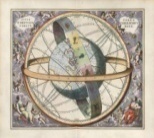 3.1.  Практические работыУчебным планом специальности  предусмотрено проведение практических  работ по дисциплине  ОДБ.08  Астрономия в объеме 4 часов. Перечень:Порядок выполнения практических работ:1. Уясните тему и цель практической  работы. Внимательно прочтите инструкцию к ней и бланк отчёта о выполнении практической  работы. Составьте план действий, необходимый для достижения поставленных целей.                                                      2. Проверьте свою подготовленность к выполнению работы. Если ответы на поставленные вопросы представляют для вас затруднение, то прочтите материал по учебнику .3. Проверьте наличие на лабораторном столе необходимого оборудования и материалов.4. Ознакомившись с описанием практической  работы, подумайте, понятны ли вам приёмы осуществления тех или иных операций эксперимента. Если у вас возникают сомнения, проконсультируйтесь у преподавателя. Если вопросов нет, приступайте к работе.5. Перед началом работы в отчёте о выполнении заполните свои данные.6. По мере проведения эксперимента и получения определённых данных (показания приборов), заполняйте таблицу. В экспериментальной работе не бывает мелочей. Любые, на первый взгляд малозначительные замечания могут оказаться необходимыми при формулировке выводов.7. По окончании практической  работы оформите её результаты (в виде таблиц, графиков, диаграмм, словесных описаний, вычислений) в бланке отчёта о выполнении практической  работы.8. Сформулируйте выводы на основании результатов проведённого эксперимента и сделайте соответствующую запись.                                                                                                                                9. Дайте чёткие, лаконичные ответы на контрольные вопросы
Отчет по практической работе должен содержать следующие разделы:1.Название работы. 2.Цель работы (указанная в методической разработке цель работы может быть дополнена учащимся).3.Оборудование и материалы.4.Рисунок или схема установки. Особенности подключения приборов, важные для проведения эксперимента.5.Краткое изложение технологии выполнения работы (Описание процедуры измерений).6.Таблица результатов измерений и вычислений.7.Расчеты, измеряемых косвенно величин.8.Графики (если они необходимы).9.Оценка погрешностей измерений.                                                                                                10. Выводы, в соответствии с целью работы                                                                                          11.  Ответы на вопросы к практической  работе.Время на подготовку и выполнение :     Для практической  работы рассчитанной  45 минут:подготовка  5 мин.;выполнение ___ часа __25 __мин.;оформление и сдача__15___ мин.;всего______ часа___45____ мин.  Для практической работы рассчитанной  90 минут    подготовка  5 мин.;    выполнение ___ часа __60 __мин.;   оформление и сдача__25___ мин.;   всего______ часа___90____ мин.Критерии оценки  практических работ.1. Критерии оценки для практических  заданий       Оценка «5» - Выполнение  и оформление работы сделаны без ошибок, ответы на вопросы даны в полном объеме, все задачи решены, верно.       Оценка «4» -  ответы на вопросы даны в полном объеме, все задачи решены, верно, но допущены неточности или несущественные ошибки при оформлении документов.      Оценка «3» - ответы на вопросы даны, все задачи решены, но допущены существенные ошибки и неточности.     Оценка «2» - ответы на вопросы  даны не верно, задачи  решены не верно, допущены неточности, ошибки при оформлении документов.                2.Критерии оценки задач  к практической работе.1.При решении задач необходимо оформление решения. 2.Полное правильное решение каждой из задач  должно включать законы и формулы, применение которых необходимо и достаточно для решения задачи, а также математические преобразования, расчёты с численным ответом и, при необходимости, рисунок, поясняющий решение. Оценка «5» - Выполнение  и оформление задачи сделаны без ошибок, ответы на вопросы даны в полном объеме, все задачи решены, верно.Оценка «4» -  ответы на вопросы даны в полном объеме, все задачи решены, верно, но допущены неточности или несущественные ошибки при оформлении документов.Оценка «3» - ответы на вопросы даны, все задачи решены, но допущены существенные ошибки и неточности.           Оценка «2» - ответы на вопросы  даны не верно, задачи  решены не верно, допущены неточности, ошибки при оформлении документов                              Практическая работа № 1 Тема  Изменение вида звездного неба  в течение суток.Цель.  Усвоить и закрепить практические навыки работы с подвижной картой звездного неба. Пособия и оборудование: Армиллярная сфера, каталог звездного неба, подвижная карта звездного неба.Дидактический материал: https://ru.wikipedia.org/wiki        Указание  к работе:               1.Расскажите, что вам известно о небесной сфере (рис1-2).            2. Дайте определения элементам небесной сферы (рис3).            3. Расскажите, что вам известно о Армиллярная сфера(рис 8).            4.  Какие созвездия вы знаете? (рис  11-12)Задание 1Описать вид звездного неба в заданное время и дату. (рис 9-10)1.Для этого сопоставить дату на внешнем круге карты с заданным временем на накладном круге, предварительно прочитать  инструкцию пользования подвижной карты звездного неба.Методические указания  пользования подвижной картой звездного неба:Описание и ознакомление с подвижной картой звездного неба.Подвижная карта звездного неба служит пособием для общей ориентировки на звездном небе в любой момент времени. Пособие состоит из двух частей: вращающейся около полюса мира звездной карты и, подвижно расположенного на ней круга горизонта (накладного круга). Вокруг звездной карты нанесен круг календарных дат, сопоставимых с проекцией точки весеннего равноденствия  на этот круг (22 марта). На карте отмечены экваториальные координаты: α – прямое восхождение (лучевая симметрия линий от центра карты, каждые 300 т.е. каждые 2 часа от точки весеннего равноденствия), δ – склонение (концентрические окружности, соответствующие + соответствующей широте места. На линии горизонта отмечены точки севера, юга, востока и запада. Удобно вырезанный круг с окном заламинировать. Сориентированный по центру накладной круг закрепить самодельной кнопкой: проделать отверстия в центре кругов, соединить их, вставив отрезок пустого стержня от шариковой ручки и затем запаять оба конца отрезка. На прозрачном окне, соединив точки севера и юга, получим проекцию небесного меридиана на плоскость горизонта (т.е. линию кульминации светил). Примерно разделив эту линию  600, +300, 00 – небесный экватор, -300).  Звезды, имеющие склонение меньше -450, не отмечены, т.к. в средних широтах не видны.  В накладном круге необходимо вырезать окно, являющееся непосредственно линией горизонта по линии, обозначенной пополам, отметить точку зенита (Z). Учитывая гномоническую проекцию, сделать CZ › ZЮ на 5 – 6 мм.Для лучшего понимания линий и точек на подвижной карте, необходимо продемонстрировать их на армиллярной сфере.  2.Рассматривая участок звездного неба  накладного круга, заполнить таблицу.3.Найти моменты восхода и захода кульминации на заданную дату объектов, отождествив их по экваториальным координатам. (Используя  Каталог звездного неба,  объекты по своему выбору. Даты следует выбирать с разрывом 3 – 6 месяцев.)Для того чтобы определить момент восхода светила, необходимо повернуть накладной круг таким образом, чтобы объект находился на линии горизонта с восточной стороны и в таком положении определить момент времени, соответствующий заданной дате. Аналогично определяются моменты заход светил (установить за западную сторону горизонта) и кульминации (на линию север – юг).  4.Выполните чертеж.  (Рис 6)5. Ответить письменно на вопросы:    А) Что понимают под созвездием?    Б) Каким образом созвездия получили свои названия? Приведите примерыназваний созвездий.  В). Какие системы небесных координат вам известны?  Г). В чем заключается принципиальная разница между различными системами небесных координат? Д). Дайте описание горизонтальной и экваториальной системы координат  е).  Какие координаты используются в этой системе?  Ж). Почему при наблюдении с Земли вам кажется, что в течении ночи звезды перемещаются   З). Напишите, используя звездные карты, название двенадцати  зодиакальных созвездий. Сделать вывод о проделанной работе.Практическая работа № 2Тема « Изменение вида звездного неба в течение года»Цель: Научится определять положение и перемещение планет на звездной карте. Выявлять условия видимости планет в соответствии с их положением относительно Солнца.Оборудование: подвижная карта звездного неба, астрономический календарь, планетурий (прибор для демонстрации видимого и истинного движения планет), карта созвездия в трехмерной системе координат (α, δ, r).миллиметровая бумага.   Дидактический материал: Риhttps://knowledge.allbest.ru/air/2c0b65635b2ad68a4c53b89421316c27_0.html. Приложение 1 (  Рис1-4,  предлагаемые варианты таблиц созвездий для выполнения данной практической работы, карта созвездия в трехмерной системе координат (α, δ, r).)                                            Методические указания. Удобно выявлять закономерности движения небесных тел на движениях планет близких к Земле, т.е. Марса и Венеры.  Видимое перемещение планет среди звезд является проекцией истинного движения планет на небесную сферу. Кроме того, из-за взаиморасположения Земли, Солнца и планеты, выявляются разные условия для наблюдения этой планеты. Особые взаиморасположения планеты, Земли и Солнца называется конфигурациями. Рис  5.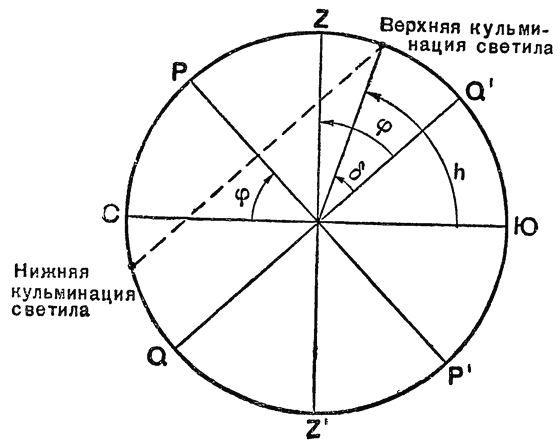 По отмеченной траектории движения планеты на звездной карте несложно определить точки конфигураций. С помощью подвижной карты (приложение1) звездного неба наглядно выявляются условия для наблюдений в этих точках (моменты восхода, захода, кульминации, азимуты восхода и захода, высота над горизонтом в кульминации).  Перед практической работой демонстрируется истинное и видимое движение планет с помощью планетурия. (презентация)Выполнение работы1.Выписать из астрономического календаря координаты Марса и Венеры (α и δ), и их угловые диаметры (d˝) через каждые 16 дней и занести в таблицу.  2. Составить таблицу для звезд и объектов до 4,5m, используя, данные из  Астрономического календаря (постоянная часть), где α и δ – экваториальные координаты, π – параллакс в секундах дуги, m – видимая звездная величина, Sp – спектральный класс.Пример таблицы для созвездия Орион.3. Вычислить из данной таблицы М – абсолютную звездную величину, по формуле: М = m + 5 + 5 Lg             p и r св.г. – расстояние до звезды в световых годах, по формуле: . r св.г = 3,26/р.Записать полученные результаты в таблицу.4. Построить карту созвездия в трехмерной системе координат (α, δ, r) (приложение рис 4) . Для обозначения звездных величин использовать окружности разного диаметра в миллиметрах:4m – 3m    3m – 2m      2m – 1m      1m – 0m    0m – -1m  -1m – -2m -3m – -4m -4m – -5m -6m – -7m      -7m – -8m                             Для обозначения цвета спектрального класса:                       О             В            А            F            G             K           M        5. Найти на полученной пространственной карте (рис4):- самую яркую звезду;- самую слабую звезду;- самую близкую звезду;- самую далекую звезду;- самую горячую звезду; - самую холодную звезду6. Вывод. Приложение кработе1  Рис 1.Рис.2 Подвижная  карта звездного небаПредлагаемые варианты таблиц созвездий для выполнения данной практической работы.Большой ПесВозничийРис3.планетурий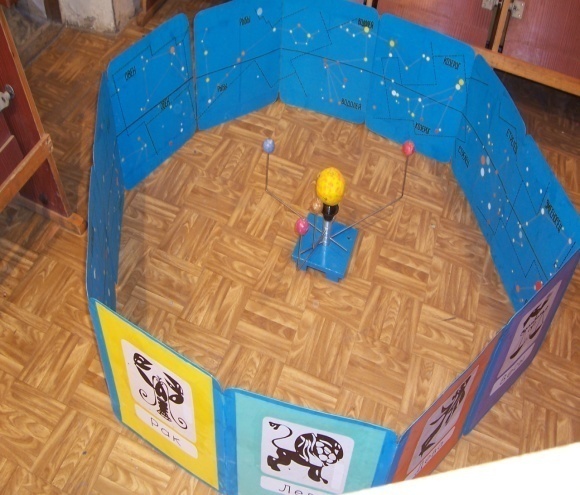 Рис 4       карта созвездия в трехмерной системе координат (α, δ, r).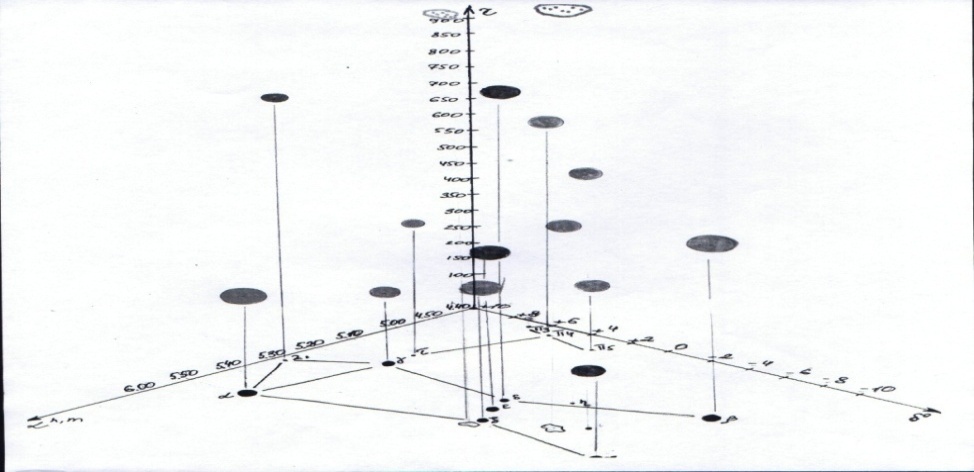 Практическая работа №3 Тема Изучение движения  спутников Юпитера по астрономическому календарюЦель работы: - получить положения спутников в разные моменты времени; - определить радиусы орбит спутников и периоды их обращения; - проверить третий закон Кеплера по полученным данным.Дидактический материал:  Астрономический календарь 2020.         В работе используются снимки системы Юпитер.https://zen.yandex.ru/media/irina_pad/o-sblijenie-dvuh-planetgigantov-iupitera-i-saturna-21-dekabria-2020-goda-5f82db2f5c2b3403ce932400 mixail-63.narod.ru›Astrotools/PSJ/position http://galileo.jpl.nasa.gov http://www.nasa.govПриложение 1.Указание  к работе:  1.  Повторить  материал  «Все о Юпитере», прочитать предложенный теоретический материал. (приложение 1)2. Заполнить таблицу 1. ( астрономический календарь 2020 стр. 215-216)                    Основные сведение  о спутниках ЮпитераТаблица 13.  Дайте краткую характеристику  спутникам  Юпитера.4. Ответе  на контрольные вопросы.Контрольные вопросы1. Сформулируйте законы, определяющие движения небесных тел 2. Почему законы Кеплера справедливы и для спутников планет? 3. Какие упрощающие приближения вводятся для определения радиуса орбиты и периода обращения спутника Юпитера? 4. Перечислите источники погрешностей в определении радиуса орбиты и периода обращения спутника Юпитера. 5. Почему для определения радиуса орбиты спутника планеты требуется три раза определить его положение? 6. Как можно по-другому определить радиус орбиты спутника, и почему это труднее сделать другим способом? 7. Приведите решение математической задачи определения радиуса орбиты по трем наблюдениям.Приложение 1Теоретический материал.Система спутников Юпитера. Общие данные. Кольцо ЮпитераВ обширной системе спутников Юпитера еще много неизученного. Ее диаметр составляет около 24.000 тыс. километров. Такие гигантские размеры возможны благодаря мощному гравитационному полю планеты и удаленности системы от Солнца. Система спутников Юпитера состоит из 16 довольно крупных тел, размеры которых сильно варьируют (самый маленький из них – J3 – по размерам сравним со средним астероидом, Ио и Европа сравнимы с Луной, а Ганимед - даже БОЛЬШЕ Меркурия)  Всего на данный момент  открыто 78  спутников (астрономический календарь 2020 стр. 215-216)Особняком в системе Юпитера стоит его кольцо. Оно не похоже на мощное кольцо Сатурна и состоит, по-видимому, из частиц космической пыли, захваченных гравитационным полем Юпитера. Оно делится на несколько поясов, причем между ними есть т.н. щели (в одной из которых вращается J1). Во внешнем слое кольца  вращаются менее тяжелые частицы, во внутреннем слое   – более тяжелые. Внешний край кольца удален на 130 тыс. километров, а основание, вероятно, уходит в ионосферу планеты. Кольцо вращается в экваториальной плоскости Юпитера По расстоянию от планеты спутники четко делятся на четыре группы: внутренние(на расстоянии от 102тыс. км до 1880тыс. км), в которых выделяют галилеевы (на расстоянии от 422тыс. км до 1880тыс. км (Ио, Европа, Ганимед, Каллисто; негалилеевы внутренние спутники – J1, J2, J3 и Амальтея)) и две группы внешних: на расстоянии от 11100 тыс. км до 11900 тыс. км (Леда, Гималия, Лиситея, Элара) и на расстоянии от 21700 тыс. км до 23700 тыс. км(Ананке, Карме, Пасифе, Синоне  Орбиты галилеевых спутников Юпитера имеют малые эксцентриситеты (Ио ― 0,0001, Европа ― 0,00009, Ганимед ― 0,00147, Каллисто ― 0,00733), поэтому в работе будет использовано приближение круговых орбит. Плоскости их орбит почти совпадают с плоскостью эклиптики (наклон орбиты Ио ― 2′, Европа ― 27′, Ганимед ― 11′, Каллисто ― 15′), их видимый наклон испытывает небольшие колебания, система спутников Юпитера видна с «ребра», колебаниями наклонов орбит в работе пренебрегается. В работе также не учитывается, что движение в системе Юпитера происходит вокруг общего центра масс. Исходными данными для определения радиусов орбит и периодов обращения спутников планет являются видимые угловые расстояния спутников от центра Юпитера. Измеряя угловой радиус Юпитера (на каждом снимке), можно выразить проекции радиусов-векторов спутников на плоскость поля зрения в радиусах Юпитера, а затем перевести в километры.                      Таблица орбитальных данных спутников Юпитера.Практическая работа 4Определение расстояний по годичным параллаксамЦель:   Усвоить и закрепить методы определения расстояний до небесных тел.  Пособия и оборудование:  Карта звездного неба, угломер, мерная линейка. Предварительные теоретические  понятия: горизонтальный параллакс, радиолокационный метод и лазерная локация Историческая справка Методы определения размеров небесных тел: методологические основы определения размеров Земли Эратосфеном; метод триангуляции Греческий учёный Эратосфен, живший в Египте, провёл первое достаточно точное определение размеров Земли. Эратосфен (276 -194 г. до н.э.) Чтобы определить разность географических широт, Эратосфен сравнил полуденную высоту Солнца в один и тот же день в двух городах, находящихся на одном меридиане. В полдень 22 июня в Александрии Солнце отстоит от зенита на 7,2°. В этот день в полдень в городе Сиена (ныне Асуан) Солнце освещает дно самых глубоких колодцев, т. е. находится в зените. Следовательно, длина дуги составляет 7,2°. Расстояние между Сиеной и Александрией (800 км) у Эратосфена равна 5000 греческих стадий, т.е. 1 стадия = 160 м. 𝐿 5000 = 3600 7,2 0 , L=250 000 стадий или 40 000 км, что соответствует современным измерениям длины окружности земного шара. Вычисленный радиус Земли по Эратосфену составил 6 287 км. Современные измерения дают для усреднённого радиуса Земли величину 6 371Способ, основанный на явлении параллактического смещения и предусматривающий вычисление расстояния на основе измерений длины одной из сторон (базиса – АВ) и двух углов А и В в треугольнике АСВ, применяется, если оказывается невозможным непосредственное измерение кратчайшего расстояния между пунктами. Чем дальше расположен предмет, тем меньше его параллактическое смещение, и чем больше перемещение наблюдателя (базис измерения), тем больше параллактическое смещение. Измерить расстояние от Земли до Солнца удалось лишь во второй половине XVIII в., когда был впервые определен горизонтальный параллакс Солнца. Горизонтальным параллаксом (p) называется угол, под которым со светила виден радиус Земли, перпендикулярный лучу зрения. D = 𝑅 𝑠𝑖𝑛 𝑝 D = 206 265” 𝑝 R , Значению параллакса Солнца 8,8” соответствует расстояние равное 150 млн км. Одна астрономическая единица (1 а. е.) равна 150 млн км. Для малых углов, выраженных в радианах, sin p ≈ p. 1 радиан = 206 265” D = (2•105 )” 𝑝 или R Чем дальше расположен объект, тем меньше его параллакс. Наибольшее значение имеет параллакс Луны, который в среднем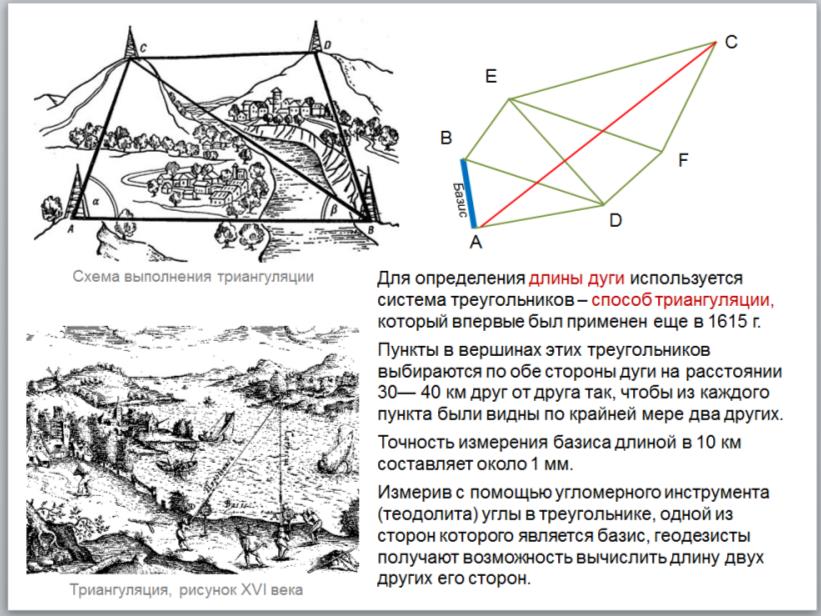 Указание к работе.                Задание№1. Рассчитайте   радиус Земли . Принимая, Землю за шар радиуса , измеряют линейное (l,  в километрах) и угловое (n,  в градусах) расстояния между двумя пунктами земной поверхности, расположенными на одном географическом меридиане (рис.1). Затем вычисляют длину дуги, соответствующую 1° этого меридиана, а потом и радиус Земли. Пусть l — длина дуги АВ, а центральный угол, опирающийся на эту дугу и равный разности географических широт точек Аи В, AOB = п (О — центр Земли), тогда длина дуги 1° меридиана будет равна  а значит,        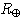 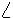 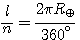 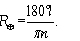 Задание №2. Рассчитайте  линей радиус  небесного тела. При наблюдениях небесных тел Солнечной системы можно измерить угол, под которым они видны земному наблюдателю Зная этот угловой радиус светила ρ и расстояние до светила D, можно вычислить линейный радиус R (рис.  2):   Учитывая формулу , получим:           А так как углы  и   малы, то             Заменив синус малого угла p0 значением самого угла, выраженным в радианах, и имея в виду, что 1 радиан равен 206265", получим искомую формулу: 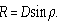 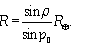 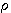 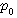 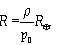 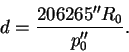  Задача.  Наименьшее расстояние Венеры от Земли равно 40 млн. км. В этот момент ее угловой диаметр равен 32".4. Определить линейный радиус этой планеты.Задание №3.  Решение  задач. 
Пример 1. Зная горизонтальный параллакс Луны и экваториальный радиус Земли (6378 км), найти расстояние от Земли до Луны. 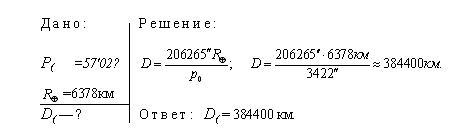 Задачи: №1 Параллакс Солнца p0=8".8, а видимый угловой радиус Солнца          Во сколько раз радиус Солнца больше радиуса Земли?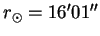 №2 В момент кульминации наблюденное зенитное расстояние центра Луны (p0=57') было 50o 00' 00". Исправить это наблюдение за влияние рефракции и параллакса.№3 Чему равен горизонтальный параллакс Юпитера, когда он находится от Земли на расстоянии 6 а.е. Горизонтальный параллакс Солнца p0=8".8.№4.  Наименьшее расстояние Венеры от Земли равно 40 млн. км. В этот момент ее угловой диаметр равен 32".4. Определить линейный радиус этой планеты.№5 Зная, что для Луны p0=57'02".7, а ее угловой радиус в это время rЛ=15'32".6, вычислить расстояние до Луны и ее линейный радиус, выраженные в радиусах Земли, а так же площадь поверхности и объем Луны по сравнению с таковыми для Земли.№6 Наблюденное зенитное расстояние верхнего края Солнца составляет 64o 55' 33", а его видимый радиус. Найти геоцентрическое зенитное расстояние центра Солнца, учтя рефракцию и параллакс.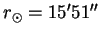  Вывод:3.2. Вопросы для текущего контроляФонд оценочных средств (ФОС) для текущего контроля успеваемости  по дисциплине «Астрономия»,  разработаны  в соответствии с рабочей программой.Регламент проведения и оценивание устного опросаВ целях закрепления практического материала и углубления теоретических знаний по разделам  учебной  дисциплины  «Астрономия»предполагается  выполнение  устных  опросов студентов, что позволяет углубить процесс познания, раскрыть понимание прикладной значимости осваиваемой дисциплинКритерии устного опроса (до 5вопросов)Вопросы устного опроса по темам:    Тема: Введение  1.  Вспомните,  какие  сведения  по  астрономии  вы  получили  в  курсах природоведения,  естествознания,  физики,  истории.  2.  В  чем  специфика астрономии  (по  объектам  и  методам  исследования)  по  сравнению  с  другими  науками  о  природе,  которые  вы  уже  изучали?  3.  Какие  важнейшие  типы  небесных  тел  вам  известны?  4.  Какова  роль  наблюдений  в астрономии  и  с  помощью,  каких  инструментов  они  выполняются?  5.  Какова  роль  космонавтики  в  исследовании  Вселенной?.      Тема. Звездное небо1.  Что  такое  созвездие?  2.  Какие  созвездия  находятся  сегодня  вечером  над  горизонтом  вашей  местности? 3.  Как  называются  яркие  звезды этих  созвездий?4.  Как,  пользуясь  ПКЗН,  обнаружить,  что  вид  небосвода  изменяется  в  течение  суток?5.  Что  такое  небесная  сфера?  6.  Какие  линии  и  точки  небесной сферы  вы  знаете?  7.  Какие  наблюдения  убеждают  нас  в  суточном  вращнии  небесной  сферы? 8.  Можно  ли  рассматривать  суточное  вращение  небесной  сферы  как  доказательство  вращения  Земли  вокруг  оси? 9.  Можно  ли использовать  горизонтальные  координаты  для  создания  карты  звездного неба?  Ответ  обоснуйте.  10.  Что  такое  верхняя  и  нижняя  кульминации светила?  11.  Исходя  из  понятия  «кульминация  светила»,  дайте  определение  восходящим  и  заходящим  светилам,  незаходящим,  невосходящим. 12.  Выясните  с  помощью  ПКЗН:  а)  Какие  яркие  звезды  будут  кульминировать  сегодня  между  20  и  21  ч?  б)  Какие  созвездия  никогда  не  заходят в  вашей  местности?   Дополнительные вопросы:1.  В  связи  с  чем  появилась  необходимость  введения  экваториальных координат  светил?  2.  Выясните  с  помощью  ПКЗН:  а)  До  какого  склонения  нанесены  звезды  на  эту  карту?  б)  Каковы  экваториальные  координаты  Денеба,  Капеллы  и  Спики?    в)  Экваториальные  координаты  двух  звезд:  а  =  14,2Ч;  δ  =  +20° и  а  =  4,5Ч;  δ  =  +16,3°.  Что  это  за  звезды?  г)  В  каких  зодиакальных  созвездиях  Солнце  бывает  летом,  осенью,  зимой  и  весной?  д)  Сравните суточные  пути  Солнца  (находя  точки  восхода  и  захода  Солнца,  а  также оценив  по  карте  его  полуденные  высоты)  в  вашей  местности  в  дни  равноденствий  и  солнцестояний.  3.  Чем  замечательны  дни  равноденствий  и солнцестояний?  4.  Можно  ли  рассматривать  годовое  движение  Солнца  по эклиптике  как  доказательство  обращения  Земли  вокруг  Солнца?  5.  Совпадают  ли  в  пространстве  плоскость  эклиптики  и  плоскость,  в  которой Земля  движется  вокруг  Солнца?  6.  Под  каким  углом  плоскость  экватора Земли  наклонена  к  плоскости  эклиптики?7. Как  приближенно  определить  географическую  широту  места  из  наблюдения  Полярной  звезды? 8.Сделайте  чертежи,  показывающие,  как происходит  суточное  движение  звезд  на  разных  широтах.  9.  Звезда  Капелла  в  момент  верхней  кульминации  видна на  высоте  79°17'.  Найдите  географическую  широту  места  наблюдения. 10.  Незаходящая  звезда  наблюдается  в  верхней  кульминации  на  высоте 50°46',  а  в  нижней  —  на  высоте  35°54'.  На  какой  географической  широте  находится  наблюдатель?  Каково  склонение  этой  звезды?  11.  Как  найти страны  света,  ориентируясь  по  Солнцу?  12  По  какой  из  известных  вам формул  следует  вычислять  полуденную  высоту  Солнца?   13.  Вы  познакомились  с  истинным  солнечным  временем,  средним, местным,  поясным  и  летним  временем.  Означает  ли  это,  что  реально  существует  много  «разных  времен»?  14.  По  какому  времени  мы  живем? 15.  Почему  на  вокзалах  и  в  аэропортах  нередко  можно  видеть  двое  часов, Показывающих,  различное  время?  16.Во  Владивостоке  (λ  =  8Ч47М;  п  =  9) 15  мая  6Ч50М  вечера.  Какое  в  этот  момент  среднее,  поясное  и  летнее время  в  Омске  (λ  =  4Ч54М,  п  =  5)?  17  Самолет  вылетел  10  ноября  из  Екатеринбурга  (п  =  4)  в  11ч20м  и  прибыл  точно  по  расписанию  в  Иркутск (п  =  7)  в  17ч45м.  Сколько  времени  он  летел  и  какие  моменты  вылета  и прибытия  указаны  в  расписании?  18  Почему  нельзя  раз  и  навсегда  создать  абсолютно  точный  календарь?  19.  М.  В.  Ломоносов  родился  8  ноября  1711  г.  Какого  числа  (по  новому  стилю)  будет  отмечено  400-летие великого  русского  ученого?Раздел 2.  Солнечная система      Тема Происхождение Солнечной системы 1.Какая теория  рассматривает  происхождения и развития  Солнечной  системы?  2. Перечислите закономерности строения Солнечной системы. 3.  Этапы развития планетной космогонии. (гипотезы: нем. ученый И. Кант – «пылевого облака»; франц. ученый П. Лаплас  - «сжимающейся газовой туманности; ученых Ф. Мультона и Т. Чемберлена – «планетезималями»; астронома Дж. Джинса; и т.д).4. Современное состояние планетной космогонии:  Образование Солнца и протопланетного облака; Процесс образования планет и их спутников;  Начальное состояние и эволюция Земли;Тема Видимое движение планет1.  Почему  на  звездных  картах  не  указывают  положение  планет? 2. Пользуясь    «астрономическим  календарем»,  выясните,  в какие  месяцы  данного  года  (и  в  каких  созвездиях)  можно  наблюдать Марс,  Юпитер,  Сатурн.  3.  Какие  планеты  относятся  к  нижним,  а какие  —  к  верхним?  4.  Рассмотрите,  каким  бывает  взаимное  расположение  планет  во  время  соединений,  элонгаций,  противостояний  и  квадратур,  и  дайте  определение  каждой конфигурации.  5.  Почему соединения  не  считают  удобными  конфигурациями  для  наблюдения нижних  и  верхних  планет?  6.  Во  время  каких  конфигураций  хорошо видны  верхние  и  во  время  каких  —  нижние  планеты? 7.  Какие  планеты могут  пройти  на  фоне  диска  Солнца,  а  какие  не  могут?  8.  Нижние  соединения  Венеры  повторяются  каждые  1,6  года.  За  сколько  земных  су¬ ток  эта  планета  делает  полный  оборот  вокруг  Солнца?  9.  Зная,  что  Юпитер  совершает  один  оборот  вокруг  Солнца  за  12  лет,  найдите  промежуток  времени  между  его  противостояниями.10.  В  чем  сущность  и  значение  открытия  Коперника?  11  Какое  обоснование  и  развитие  получили  идеи  гелиоцентризма  в  трудах  Бруно,  Галилея  и  Ломоносова?  12.  Каково  значение  открытий  Галилея  и  почему  спустя  века  церковь  была  вынуждена  оправдать  великого  ученого?  Попытайтесь  обосновать  ваш  ответ.            Дополнительные вопросы:1. Почему  большую  полуось  орбиты  планеты  отождествляют  с  ее средним  расстоянием  от  Солнца?  2.  За  84  земных  года  Уран  делает  один оборот  вокруг  Солнца.  Во  сколько  раз  он  дальше  от  Солнца,  чем  Земля?3. Сформулируйте  законы,  лежащие  в  основе  небесной  механики. 4. На  чем  основывался  Кеплер,  открывая  свои  законы?  5.  В  чем  заключается  обобщение  Ньютоном  законов  Кеплера?  6.  Докажите,  что  формула,  полученная  Кеплером  из  анализа  данных  наблюдений,  есть частный  случай  формулы.  7.  Почему  иногда  говорят,  что  Нептун был  открыт  «на  кончике  пера»?  8.Какую  важную  физическую  характеристику  можно  вычислить  из  обобщенного  Ньютоном  третьего  закона Кеплера?  9..  Сравните  массу  Урана  с  массой  Земли,  зная,  что  один  из спутников  Урана  (Титания)  обращается  вокруг  планеты  с  периодом 8  сут  17  ч  на  расстоянии  438  тыс.  км. 10.  За сколько  времени  Земля  делала  бы  оборот  вокруг  Солнца,  если  бы  масса  Солнца  была  вдвое больше  нынешней  при  том  же  расстоянии  Земли  от  СолнцаТема Система Земля — Луна1.  Какие  вы  знаете  движения  Земли?  2.  Пусть  наблюдатель,  двигаясь с  Землей  вокруг  Солнца,  следит  на  протяжении  года  за  какой-нибудь звездой,  при  этом  он  может  заметить  самые  незначительные  ее  перемещения  на  небесной  сфере.  Попытайтесь  на  чертеже  изобразить  наблюдаемую  картину  и  скажите,  почему  параллактическое  смещение  звезд  доказывает  обращение  Земли  вокруг  Солнца.  3.  Вычислите  сжатие  Земли, зная,  что,  по  данным,  полученным  геодезистами  Φ.  Н.  Красовским  и А.  А.  Изотовым,  малая  полуось  земного  эллипсоида  равна  6356,863  км, а  большая  —  6378,245  км.  4.  Зная  эксцентриситет  и  большую  полуось орбиты  Луны,  вычислите  наибольшее  и  наименьшее  расстояния  до Луны.  5.  Докажите,  что  общий  центр  масс  системы  «Земля  —  Луна»  находится  внутри  Земли.  6.  Опровергните  мнение  о  том,  что  если  к  Земле всегда  обращена  одна  стороны  Луны,  то  Луна  не  вращается  вокруг своей  оси.  7.  Из  факта  примерного  равенства  угловых  диаметров  Луны  и Солнца  какой  вы  можете  сделать  вывод  об  истинных  размерах  этих  небесных  тел,  зная  их  расстояния  от  Земли?  8.  В  чем  причина  солнечных (лунных)  затмений?  9.  Почему  солнечные  затмения  происходят  не  каждое  новолуние,  а  лунные  —  не  каждое  полнолуние?  10.  В  каких  точках своих   орбит  расположены  Земля  и  Луна,  в  момент  кольцеобразного  солнечного  затмения?Тема  Природа Луны1.Чем  отличаются  физические  условия  на  Луне  от  привычных  нам земных?  2.  Ось  вращения  Луны  почти  перпендикулярна  к  плоскости  ее орбиты.  Будет  ли  на  небе  Луны  а  Малой  Медведицы  играть  роль  Полярной  звезды?  3.  Каковы  основные  детали  лунного  рельефа?  4.  Используя  бинокль  (школьный  телескоп)  и  карту  Луны,  найдите  большие  моря и  кратеры  на  поверхности  Луны.  (Постарайтесь  наблюдать  Луну  при разных  фазах!)Тема Планеты земной группы1.Какая  из  планет  земной  группы  больше  (меньше)  других  по  размерам?  Массе?  Средней  плотности?  2.  Какие  нужно  знать  физические характеристики  планеты,  чтобы  вычислить  ее  среднюю  плотность? 3. Происходила  ли  бы  на  Земле  смена  времен  года,  если  бы  ось  Земли была  перпендикулярна  к  плоскости  орбиты  нашей  планеты? 4.  В  чем сходство  и  различие  атмосфер  планет  земной  группы?  5.  В  чем  сходство и  различие  поверхностей  планет  земной  группы?  6.  Начертите  (в  выбранном  вами  масштабе)  Джомолунгму,  Максвелл  и  Олимп.  7.  Обоснуйте  вывод  о  том,  что  нельзя  считать  Луну  и  планеты  земной  группы небесными  телами,  эволюция  которых  уже  завершена.  8.  В  свое  время кратеры  образовались  на  всех  планетах  земной  группы  и  на  Луне.  Где  и почему  они  лучше  (хуже)  всего  сохранились  к  настоящему  времени? 9.  Какое  научное  и  практическое  значение  имеет  изучение  планет  земной группыТема Планеты-гиганты1.  Чем  отличаются  по  своим  основным  физическим  характеристикам планеты-гиганты  от  планет  земной  группы?  2.Какова  особенность  вращения  планет-гигантов  вокруг  оси?  3.  Зная  углы  наклона  осей  планет-гигантов  к  плоскостям  их  орбит  и  периоды  обращения  этих  планет  вокруг  Солнца,  проанализируйте,  как  происходит  смена  времен  года  на Сатурне,  Уране  и  Нептуне.4.Каковы  особенности  строения  планет-гигантов?  5.  Начертите  (в  одинаковом  масштабе)  Ганимед,  Титан  и  Тритон,  а  также  Луну,  Меркурий  и  Плутон.  Сравните  их  размерыТема  Малые тела Солнечной системы (астероиды, метеориты, кометы, малые планеты)1.  Каков  примерно  период  обращения  кометы,  которая  в  афелии  отстоит  от  Солнца  на  4000  а.  е.?  2.  В  чем  сходство  и  отличие  комет  и  других  известных  вам  небесных  тел  Солнечной  системы?  3.  Какова  связь комет  с  метеорами  и  астероидами?  4.  Охарактеризуйте  физический смысл  понятий  «метеор»,  «метеорит»,  «болид».  5.  Опровергните  представление  о  метеорах  как  «падающих  звездах».  6.  Почему  иногда  происходят  метеорные  дожди?  7.  Как  вы  поняли,  что  такое  радиант  метеорного  потока?  8.  К  каким  небесным  телам  Солнечной  системы  уже  приближались  космические  аппаратыТема Общие сведения о Солнце1.  Что  такое  фотосфера  Солнца?  2.  Сравните  приведенные  в  тексте параметры  фотосферы  с  плотностью  и  числом  частиц,  содержащихся  в объеме  1  см3  воздуха  при  комнатной  температуре  и  нормальном  давлении.  3.  Вычислите  линейный  диаметр  пятна,  зная,  что  его  угловой  диаметр  равен  17,6".  Сравните  его  с  диаметром  Земли.  Можно  ли  без  телескопа  увидеть  это  пятно?  (Считать,  что  невооруженным  глазом  можно увидеть  предмет,  угловой  размер  которого  не  менее  Г.)  4.  Что  представляют  собой  солнечные  пятна?  гранулы?  факелы?  5.  Почему  солнечные пятна  темнее,  чем  фотосфера?  6.  Опровергните  иногда  встречающееся мнение  о  том,  что  появление  солнечных  пятен  свидетельствует  об  остывании  Солнца.  7.  Какие  правила  необходимо  соблюдать  при  наблюдении Солнца?  8.  Постарайтесь  не  только  один  раз  увидеть  пятна  на  экране, прикрепленном  к  биноклю  или  телескопу,  но  и  проследить  их  развитие. 9.  Какие  явления  наблюдаются  в  хромосфере  и  короне  Солнца?  10.  Почему  в  обычных  условиях  не  видна  солнечная  корона? 11.  Какова  протяженность  короны  и  физические  условия  в  ней?  12.  Что  такое  солнечная  активность  и  какова  ее  цикличность?  13.  Что  вам  известно  о  магнитных  полях  на  СолнцеДополнительные вопросы:1.  Каковы  современные  представления  об  источниках  энергии Солнца?  2.  Попытайтесь  оценить,  какая  энергия  выделилась,  если  бы Солнце  целиком  состояло  из  водорода  и  весь  водород  превратился  в  гелий.  На  сколько  лет  хватило  бы  водорода  для  поддержания  нынешней светимости  Солнца?  3.  Как  происходит  передача  энергии  из  недр Солнца  к  его  поверхности?  4.  Равенство  каких  сил  поддерживает  равновесие  Солнца  как  раскаленного  плазменного  шара?  5.  Каковы  давление, плотность  и  температура  в  центре  Солнца?  6.  Что  такое  модели  внутреннего  строения  Солнца  (звезд)?  С  какой  целью  их  создают  и  в  какой  степени  они  способны  отразить  сложную  картину  внутреннего  строения Солнца  (звезд)?  7.  Сколько  надо  сжечь  каменного  угля,  чтобы  получить энергию,  выделяющуюся  при  превращении  1  г  водорода  в  гелий?Тема Солнце и жизнь Земли1.  Сколько  нужно  сжечь  каменного  угля,  чтобы  получить  энергию, равную  той,  которую  излучает  Солнце  в  1с?  2.  На  сколько  порядков мощность  излучения  Солнца  превосходит  мощность  крупнейших  гидроэлектростанций?  3.  Охарактеризуйте  основные  виды  излучения  Солнца. 4. Имеет  ли  использование  солнечной  энергии  преимущества  перед  другими  видами  энергии  в  связи  с  проблемой  охраны  окружающей  среды? 5. Какие  вы  знаете  геофизические  проявления  солнечной  активности? 6. Какое  значение  имеет  комплексное  изучение  Солнца?  7.  Какое  сейчас Солнце  —  «спокойное»  или  «возмущенное»?Тема Небесная механика1. Сформулируйте  законы,  лежащие  в  основе  небесной  механики. 2. На  чем  основывался  Кеплер,  открывая  свои  законы?  5.  В  чем  заключается  обобщение  Ньютоном  законов  Кеплера?  6.  Докажите,  что  формула,  полученная  Кеплером  из  анализа  данных  наблюдений,  есть частный  случай  формулы.  7.  Почему  иногда  говорят,  что  Нептун был  открыт  «на  кончике  пера»?  8.Какую  важную  физическую  характеристику  можно  вычислить  из  обобщенного  Ньютоном  третьего  закона Кеплера?  9..  Сравните  массу  Урана  с  массой  Земли,  зная,  что  один  из спутников  Урана  (Титания)  обращается  вокруг  планеты  с  периодом 8  сут  17  ч  на  расстоянии  438  тыс.  км. 10.  За сколько  времени  Земля  делала  бы  оборот  вокруг  Солнца,  если  бы  масса  Солнца  была  вдвое больше  нынешней  при  том  же  расстоянии  Земли  от  СолнцаДополнительные вопросы: 1.  Зная  угловое  удаление  Венеры  от  Солнца  в  элонгации  и  принимая  орбиты  Венеры  и  Земли  за  окружности,  определите  (как  это  сделал Коперник)  расстояние  до  Венеры  в  единицах  радиуса  земной  орбиты. 2. Что  нужно  знать  для  вычисления  радиуса  Земли?  3.  Что  нужно знать,  чтобы  вычислить  расстояние  до  какого-нибудь  тела  Солнечной  системы?  4.  Что  нужно  знать,  чтобы  вычислить  размеры  какого-нибудь тела  Солнечной  системы?  5.  Каким  оказалось  расстояние  между  отражателем,  находящимся  на  Луне,  и  телескопом,  расположенным  на  Земле, если  лазерные  импульсы  возвратились  через  2,4354567  с?  6.  Наибольший горизонтальный  параллакс  Марса  23".  Каково  наименьшее  расстояние  от Земли  до  Марса?Тема  Исследование Солнечной системы (межпланетные экспедиции, космические миссии и межпланетные космические аппарат- семинарРаздел 3.  Строение и эволюция ВселеннойТема Расстояние до звезд1.  Что  используется  в  качестве  базиса  при  определении  годичных  параллаксов  звезд?  Почему?  2.  Какие  единицы  применяются  при  измерении  расстояния  до  звезд?  Каково  соотношение  между  этими  единицами? 3. Сколько  времени  пришлось  бы  лететь  к  Проксиме  Кентавра  космическому  кораблю,  способному  развить  скорость  17  км/с? 4.Во  сколько  раз Сириус  ярче  Полярной  звезды?  5.  Экваториальные  координаты  яркой звезды  а  =  18ч37м,  δ  =  +38*47'.  Какая  это  звезда?  Вычислите  расстояние до  нее  в  парсеках,  если  известно,  что  видимая  и  абсолютная  звездные величины  соответственно  равны  0,1т  и  0,5т.  6.  Какие  два  метода  определения  расстояний  до  звезд  вы  знаете?Тема Физическая природа звезд1.Цвет и температура звезд2.Спектры и химический состав звезд      3.Светимости звезд      4.Радиусы звезд      5.Массы звезд      6.Средние плотности звездТема  Виды звезд1.  В  чем  принципиальное  отличие  физических  переменных  звезд  от обычных? 2.  Почему  изменяется  блеск  цефеид? 3.  Нередко  цефеиды  называют  «маяками  Вселенной».  Почему?  4.  Каково  расстояние  до  цефеиды,  видимая  звездная  величина  которой  +12т,  а  период  колебания  блеска  примерно  4Д?  5.  Как  должны  периодически  смещаться  линии  в спектре  цефеиды?  в.6.  Во  сколько  раз  возрастает  блеск  звезд,  вспыхивающих  как  сверхновые?  7.  Что  такое  пульсары?  8.  Какова  связь  между вспышками  сверхновых  звезд  и  появлением  нейтронных  звезд  и  пульсаров?  9.  Почему  Солнце  не  может  вспыхнуть  как  сверхновая  звездаТема  Звездные системы. Экзопланеты  1.Что такое  звездная эволюция (циклы жизни звезд)2. Укажите три основных этапа рождения звезды3.Что  такое нормальные галактики4. Что такое  радиогалактики иквазары.5.  Что  такое  Метагалактика?  6  Какое  мировоззренческое  значение  имеет  правильное  истолкование  факта  расширения  МетагалактикиТема  Наша Галактика — Млечный путь (галактический год)1.Поясните структуру  строения  нашей галактики  ( работы английского ученого В.Гершель).2.Объясните, что такое галактика и скопление галактик3. Дайте определение  Млечный путь.4.Расскажите о форме, размере, количестве звезд и внешнем виде Галактики «Млечный путь» и укажите место положение Солнца и Земли внутри ее.Тема Другие галактики Происхождение галактик1.Какие  объекты  открыты  за  пределами  нашей  Галактики?  2.  Какие вы  знаете  спиральные  галактики?  3.  Чем  отличаются  от  спиральных  эллиптические  и  неправильные  галактики?  4. Чем  замечательны  радиогалактики?  5.  Какие  вам  известны  проявления  активности  ядер  галактик? 6. Что  вам  известно  о  квазарах?  7.  Можно  ли  сегодня  вечером  (в  случае безоблачной  погоды)  отыскать  на  небе  М31?  8.  Какие  из  упомянутых  в тексте  галактик  недоступны  наблюдению  в  средних  широтах?  9.  Как,  наблюдая  цефеиды  в  близких  спиральных  галактиках,  определить  расстояние  до  этих  галактик?  10.  Каково  расстояние  (в кпк)  до  ближайшей  к  нам  галактики?  Каковы  ее  размеры  и  масса? Тема  Эволюция галактик и звезд1.  Пользуясь  звездной  картой,  проследите,  через  какие  созвездия проходит  Млечный  Путь,  и  выясните,  в  каких  созвездиях  его  пересекает небесный  экватор.  2.  Что  входит  в  состав  Галактики?  3.  Каково  строение Галактики?  4.  Правильно  ли  называть  Галактику  «наша  звездная  система*?  5.  В  каких  видах  материя  встречается  в  Галактике?  6.  Сколько лет  требуется  лучу  света,  чтобы  пересечь  Галактику  по  диаметру?  7.  Где расположено  Солнце  в  Галактике?  8.  В  каком  созвездии  находится  солнечный  апекс?  9.  Сравните  следующие  скорости  космических  движений: скорость  движения  Земли  вокруг  Солнца,  скорость  движения  Солнца  относительно  ближайших  звезд  и  скорость  движения  Солнца  вокруг  центра  Галактики.  10.  Солнце  находится  внутри  облака  нейтрального  водорода  с  плотностью  около  0,1  атома  в  1  см3.  Сравните  это  число  с  числом  частиц  в  воздухе  при  нормальном  атмосферном  давлении  и  в  лучших  вакуумных  камерах,  где  Ю10  атомов  приходится  на  1  см 3.160 11.  Определите  расстояние  до  шарового  скопления  и  размеры  скопления,  если  известно,  что:  а)  в  нем  находится  цефеида,  видимый  блеск которой  15,1т,  а  абсолютная  звездная  величина  0т;  б)  угловой  диаметр скопления  12'.  12.  Во  сколько  раз  число  звезд,  входящих  в  Галактику, больше  числа  звезд,  которые  одновременно  доступны  наблюдению  невооруженным  глазом  (3  ·  103)?  13.  Считая,  что  население  земного  шара  составляет  5,5  ·  109  человек,  определите,  сколько  звезд  Галактики  «приходится»  на  каждого  жителя  нашей  планеты.Тема Жизнь и разум во Вселенной1.С  какими  свойствами  крупномасштабной  структуры  Вселенной  вы  познакомились?    2.В  чем  заключается закон  Хаббла?  Каков  смысл  входящей  в  него  константы? 3.Какие  взрывные  процессы  во  Вселенной  вам  известны? 4. В  чем  сущность  гипотезы  «горячей  Вселенной»  и  на  каких  данных  наблюдений основана  эта  гипотеза?  5.  Зачем  понадобилось  теоретикам  представление об однородной  и  изотропной  Вселенной  и  в  какой  степени  оно  согласуется  с  данными  наблюдений? 6.Приведите  примеры  из  астрономии,  показывающие  познаваемость  мира  и  его  закономерностейТема.  Вселенная сегодня: астрономические открытия.1.  Какие  системы  небесных  тел  вы  теперь  знаете?  2.  В  каких  формах материя  встречается  во  Вселенной?  3.  Каково  наиболее  распространенное состояние  вещества  во  Вселенной?  4.  Какие  химические  элементы  наиболее  распространены  во  Вселенной?5.  В  веществе  начавшейся  расширяться  Метагалактики  не  было  химических  элементов  тяжелее  гелия.  В результате  каких  процессов  возникали  тяжелые  элементы,  из  которых состоит  наша  планета  и  мы  сами?  6.  Основываясь  на  данных  астрономии,  приведите  подтверждение  того,  что  материя  находится  в  непрерывном  движении  и  изменении.  7.  Докажите,  что  Земля  и  Луна  продолжают  эволюционировать  и  в  настоящее  время.  8.  Опираясь  на  знания  по астрономии  и  биологии,  сформулируйте  доводы  в  пользу  (и  против!)  существования  жизни  и  разума  во  Вселенной.  9.  В  1974  г.  было  отправлено  в  сторону  шарового  скопления  в  созвездии  Геркулеса  (расстояние 7000  пк)  радиопослание  нашим  братьям  по  разуму.  Когда  земляне  в лучшем  случае  получат  ответ?  10.  Сколько  времени  будут  лететь  до ближайших  звезд  АМС,  которые  в  конце  XX  в.  покинут  Солнечную  систему,  имея  скорость  около  20  км/с?  11.  Сравните  прошлые  представления  о  строении  Вселенной  (геоцентрическая  система  мира,  гелиоцентрическая  система  мира)  с  современными представлениями.ТестыРегламент проведения и оценивание тестирования студентовВ целях закрепления практического материала и углубления теоретических знаний по разделам  учебной  дисциплины предполагается  выполнение  тестирования  студентов, что позволяет углубить процесс познания, раскрыть понимание прикладной значимости осваиваемой дисциплины.Интернет  ресурсы.http://rostest.runnet.ru/cgi-bin/topic.cgi?topic=Physicshttp://www.school363.1t.ru/dist http://www.school363.1t.ru/http://physicomp.lipetsk.ru/книга для учащихся Д.Моше «Астрономия» под  редакцией доктора физико-математических наук  А.А.Гурштейна  Москва Просвещение1985 г.                    Критерии оценки тестирования студентов3.3 Оценочные средства внеаудиторной самостоятельной работыМетодические рекомендации (указания) по выполнению внеаудиторной самостоятельной работы с обоснованием расчета времени, затрачиваемого на ее выполнения.   Виды оценочных средствКритерии оценки внеаудиторной самостоятельной работы.4. Оценочные средства промежуточной аттестацииОсобенности проведения промежуточной аттестации по учебной дисциплине.Результаты освоения дисциплины, подлежащие проверкеВ ходе промежуточной аттестации по дисциплине осуществляется проверка предметных результатов освоения учебной дисциплины:Предметные результаты-сформированность представлений о строении Солнечной системы, эволюции звезд и Вселенной, пространственно-временных масштабах Вселенной;-понимание сущности наблюдаемых во Вселенной явлений;-владение основополагающими астрономическими понятиями, теориями, законами и закономерностями, уверенное пользование астрономической терминологией и символикой;-сформированность представлений о значении астрономии в практической деятельности человека и дальнейшем научно-техническом развитии;-осознание роли отечественной науки в освоении и использовании космического пространства и развитии международного сотрудничества в этой областиСТРУКТУРА И ПЕРЕЧЕНЬ КОНТРОЛЬНО-ОЦЕНОЧНЫХ СРЕДСТВ (для проведения промежуточной аттестации) ПО ДИСЦИПЛИНЕ. Каждый вариант дифференцированного зачета  состоит из тестовых заданий и включает в себя 20 заданий, отличающихся по содержанию, форме и уровню сложности. К каждому заданию дано 4 варианта ответа,  только один правильный.В контрольных измерительных материалах представлено содержание всех основных разделов курса астрономии.Общее количество э заданий по каждому из разделов приблизительно пропорционально его содержательному наполнению и учебному времени, отводимому на изучение данного раздела.  Интернет  ресурсы.http://rostest.runnet.ru/cgi-bin/topic.cgi?topic=Physicshttp://www.school363.1t.ru/dist http://www.school363.1t.ru/http://physicomp.lipetsk.ru/Время выполнения теста: 40 минут                   Критерии оценки тестирования студентовРекомендуемые вопросы промежуточной аттестации.     1.  Вспомните,  какие  сведения  по  астрономии  вы  получили  в  курсах природоведения,  естествознания,  физики,  истории.  2.  В  чем  специфика астрономии  (по  объектам  и  методам  исследования)  по  сравнению  с  другими  науками  о  природе,  которые  вы  уже  изучали?  3.  Какие  важнейшие  типы  небесных  тел  вам  известны?  4.  Какова  роль  наблюдений  в астрономии  и  с  помощью,  каких  инструментов  они  выполняются?  5.  Какова  роль  космонавтики  в  исследовании  Вселенной?6.  Что  такое  созвездие?  7.  Как  называются  яркие  звезды этих  созвездий?8.  Что  такое  небесная  сфера?   9. Какие  линии  и  точки  небесной сферы  вы  знаете?  10.  Какие  наблюдения  убеждают  нас  в  суточном  вращении  небесной  сферы? 11.  Можно  ли  рассматривать  суточное  вращение  небесной  сферы  как  доказательство  вращения  Земли  вокруг  оси? 12.  Можно  ли использовать  горизонтальные  координаты  для  создания  карты  звездного неба?  Ответ  обоснуйте.  13.  Что  такое  верхняя  и  нижняя  кульминации светила?  14.  Исходя  из  понятия  «кульминация  светила»,  дайте  определение  восходящим  и  заходящим  светилам,  незаходящим,  невосходящим. 15.  Выясните  с  помощью  ПКЗН:  а)  Какие  яркие  звезды  будут  кульминировать  сегодня  между  20  и  21  ч?  б)  Какие  созвездия  никогда  не  заходят в  вашей  местности?16.Земля  движется  вокруг  Солнца?  17.  Под  каким  углом  плоскость  экватора Земли  наклонена  к  плоскости  эклиптики?18. Как  приближенно  определить  географическую  широту  места  из  наблюдения  Полярной  звезды? 1 9.  Звезда  Капелла  в  момент  верхней  кульминации  видна на  высоте  79°17'.  Найдите  географическую  широту  места  наблюдения. 20.  Как  найти страны  света,  ориентируясь  по  Солнцу?  21  По  какой  из  известных  вам формул  следует  вычислять  полуденную  высоту  Солнца? 22.  Вы  познакомились  с  истинным  солнечным  временем,  средним, местным,  поясным  и  летним  временем.  Означает  ли  это,  что  реально  существует  много  «разных  времен»?  23.  По  какому  времени  мы  живем? 24.  Почему  на  вокзалах  и  в  аэропортах  нередко  можно  видеть  двое  часов, Показывающих,  различное  время?  25.Какая теория  рассматривает  происхождения и развития  Солнечной  системы? 26. Перечислите закономерности строения Солнечной системы. 27..  Этапы развития планетной космогонии28. Почему  на  звездных  картах  не  указывают  положение  планет?29.  Какие  планеты  относятся  к  нижним,  а какие  —  к  верхним?  30.  Какие  планеты могут  пройти  на  фоне  диска  Солнца,  а  какие  не  могут?  31. В  чем  сущность  и  значение  открытия  Коперника?  32.  За  84  земных  года  Уран  делает  один оборот  вокруг  Солнца.  Во  сколько  раз  он  дальше  от  Солнца,  чем  Земля?33. Сформулируйте  законы,  лежащие  в  основе  небесной  механики. 34. На  чем  основывался  Кеплер,  открывая  свои  законы?  35.  Почему  иногда  говорят,  что  Нептун был  открыт  «на  кончике  пера»?   36.  Какие  вы  знаете  движения  Земли?   37.  В  чем  причина  солнечных (лунных)  затмений? 38.Чем  отличаются  физические  условия  на  Луне  от  привычных  нам земных?  39.  Каковы  основные  детали  лунного  рельефа?  40.Какая  из  планет  земной  группы  больше  (меньше)  других  по  размерам?  Массе?  Средней  плотности? 41.  В  чем сходство  и  различие  атмосфер  планет  земной  группы?  42.  В  чем  сходство и  различие  поверхностей  планет  земной  группы?  43.  Чем  отличаются  по  своим  основным  физическим  характеристикам планеты-гиганты  от  планет  земной  группы?  44.Какова  особенность  вращения  планет-гигантов  вокруг  оси? 45.Каковы  особенности  строения  планет-гигантов?   46.  Какова  связь комет  с  метеорами  и  астероидами?  47.  К  каким  небесным  телам  Солнечной  системы  уже  приближались  космические  аппараты48.  Что  такое  фотосфера  Солнца?  49.  Что  представляют  собой  солнечные  пятна?  гранулы?  факелы?  50.  Почему  солнечные пятна  темнее,  чем  фотосфера? 51.  Какие  правила  необходимо  соблюдать  при  наблюдении Солнца?  52.  Какие  явления  наблюдаются  в  хромосфере  и  короне  Солнца?  53.  Почему  в  обычных  условиях  не  видна  солнечная  корона?54.  Охарактеризуйте  основные  виды  излучения  Солнца.55. Сформулируйте  законы,  лежащие  в  основе  небесной  механики. 56. На  чем  основывался  Кеплер,  открывая  свои  законы?  57.  В  чем  принципиальное  отличие  физических  переменных  звезд  от обычных? 58.  Почему  изменяется  блеск  цефеид? 59.  Что  такое  пульсары?  60.  Какова  связь  между вспышками  сверхновых  звезд  и  появлением  нейтронных  звезд  и  пульсаров?   61.Что такое  звездная эволюция (циклы жизни звезд)62. Укажите три основных этапа рождения звезды63.Что  такое нормальные галактики64. Что такое  радиогалактики и квазары.65.  Что  такое  Метагалактика? 66. Каково  строение Галактики? 67. Что  входит  в  состав  Галактики?68. Дайте определение  Млечный путь.69.Какие  объекты  открыты  за  пределами  нашей  Галактики?  70.  Какие вы  знаете  спиральные  галактики? 71.В  чем  заключается закон  Хаббла?  Каков  смысл  входящей  в  него  константы? 72.Какие  взрывные  процессы  во  Вселенной  вам  известны?  73.  В  каких  формах материя  встречается  во  Вселенной?  74.  Каково  наиболее  распространенное состояние  вещества  во  Вселенной?  Примеры тестов составленные  по вопросамВариант № 11. Наука о небесных светила, о законах их движения, строения и развития, а также о строении и развитии Вселенной в целом называется …1. Астрометрия2. Астрофизика3. Астрономия4. Другой ответ2.Гелиоцентричну модель мира разработал …1. Хаббл Эдвин2. Николай Коперник3. Тихо Браге4. Клавдий Птолемей3.К планетам земной группы относятся …1. Меркурий, Венера, Уран, Земля2. Марс, Земля, Венера, Меркурий3. Венера, Земля, Меркурий, Фобос4. Меркурий, Земля, Марс, Юпитер4.Второй от Солнца планета называется …1. Венера2. Меркурий3. Земля4. Марс5. Межзвездное пространство …1. не заполнено ничем2. заполнено пылью и газом3.заполнено обломками космических аппаратов4. другой ответ.6. Угол между направлением на светило с какой-либо точки земной поверхности и направлением из центра Земли называется …1. Часовой угол2. Горизонтальный параллакс3. Азимут4. Прямое восхождение7. Расстояние, с которого средний радиус земной орбиты виден под углом 1 секунда называется …1. Астрономическая единица2. Парсек3. Световой год4. Звездная величина8. Нижняя точка пересечения отвесной линии с небесной сферой называется …1. точках юга2. точках севере3. зенит4. надир9. Большой круг, плоскость которого перпендикулярна оси мира называется …1. небесный экватор2. небесный меридиан3. круг склонений4. настоящий горизонт10. Первая экваториальная система небесных координат определяется … 1.Годинний угол и склонение 2. Прямое восхождение и склонение 3. Азимут и склонение 4. Азимут и высота11. Большой круг, по которому цент диска Солнца совершает свой видимый летний движение на небесной сфере называется …1. небесный экватор2. небесный меридиан3. круг склонений4. эклиптика12. Линия вокруг которой вращается небесная сфера называетсяось мира 2. вертикаль   3. полуденная линия   4. настоящий горизонт13. В каком созвездии находится звезда, имеет координаты α = 5h 20m, δ = + 100    1. Телец    2. Возничий    3. Заяц    4. Орион14. Обратное движение точки весеннего равноденствия называется …   1. Перигелий   2. Афелий   3. Прецессия   4. Нет правильного ответа15. Главных фаз Луны насчитывают …1. две2. четыре   3. шесть   4.восемь16. Угол который, отсчитывают от точки юга S вдоль горизонта в сторону заката до вертикала светила называют …1. Азимут2. Высота    3. Часовой угол    4. Склонение17. Квадраты периодов обращения планет относятся как кубы больших полуосей орбит. Это утверждение …1. первый закон Кеплера2. второй закон Кеплера    3. третий закон Кеплера    4. четвертый закон Кеплера18.Телескоп, у которого объектив представляет собой линзу или систему линз называют …    1.Рефлекторним2.Рефракторним   3. менисковый   4. Нет правильного ответа.19.Установил законы движения планет …1. Николай Коперник2. Тихо Браге3. Галилео Галилей4.Иоганн Кеплер20.К планетам-гигантам относят планеты …1. Фобос, Юпитер, Сатурн, Уран2. Плутон, Нептун, Сатурн, Уран3. Нептун, Уран, Сатурн, Юпитер4. Марс, Юпитер, Сатурн, УранВариант № 21. Наука, изучающая строение нашей Галактики и других звездных систем называется …1. Астрометрия2. Звездная астрономия3. Астрономия 4. Другой ответ2.Геоцентричну модель мира разработал …1. Николай Коперник2. Исаак Ньютон3. Клавдий Птолемей4. Тихо Браге3. Состав Солнечной система включает …1. восемь планет.2. девять планет3. десять планет4. семь планет4. Четвертая от Солнца планета называется …1. Земля2. Марс3. Юпитер4. Сатурн5. Определенный участок звездного неба с четко очерченными пределами, охватывающий все принадлежащие ей светила и имеющая собственное называется …1. Небесной сферой2. Галактикой3. Созвездие 4. Группа зрение6. Угол, под которым из звезды был бы виден радиус земной орбиты называется …1. Годовой параллакс2. Горизонтальный параллакс3. Часовой угол4. Склонение7. Верхняя точка пересечения отвесной линии с небесной сферой называется …1. надир2. точках севере3. точках юга4.зенит8 Большой круг, проходящий через полюса мира и зенит называется …1. небесный экватор2. небесный меридиан3. круг склонений4.настоящий горизонт9. Промежуток времени между двумя последовательными верхними кульминациями точки весеннего равноденствия называется …   1.Солнечные сутки 2. Звездные сутки   3. Звездный час   4. Солнечное время10. Количество энергии, которую излучает звезда со всей своей поверхности в единицу времени по всем направлениям называется …1. звездная величина2. яркость3. парсек4.светимость11. Вторая экваториальная система небесных координат определяется …   1.Годинний угол и склонение   2. Прямое восхождение и склонение   3. Азимут и склонение   4. Азимут и высота12. В каком созвездии находится звезда, имеет координаты α = 20h 20m, δ = + 350    1. Козерог    2. Дельфин    3. Стрела    4. Лебедь13. Путь Солнца на небе вдоль эклиптики пролегает среди …   1. 11 созвездий   2. 12 созвездий   3. 13 созвездий   4. 14 созвездий14. Затмение Солнца наступает …   1. если Луна попадает в тень Земли.   2. если Земля находится между Солнцем и Луной   3. если Луна находится между Солнцем и Землей   4. нет правильного ответа.15. Каждая из планет движется вокруг Солнца по эллипсу, в одном из фокусов которого находится Солнце. Это утверждение …    1. первый закон Кеплера    2. второй закон Кеплера    3. третий закон Кеплера    4. четвертый закон Кеплера16. Календарь, в котором подсчету времени ведут за изменением фаз Луны называют …    1. Солнечным    2. Лунно-солнечным    3. Лунным    4. Нет правильного ответа.17.Телескоп, у которого объектив представляет собой вогнутое зеркало называют …    1.Рефлекторним    2.Рефракторним   3. менисковый   4. Нет правильного ответа18. Система, которая объединяет несколько радиотелескопов называется …   1.Радиоинтерферометром   2.Радиотелескопом   3.Детектором   4. Нет правильного ответа19. Наука, изучающая строение нашей Галактики и других звездных систем называется …1. Астрометрия2. Звездная астрономия3. Астрономия4. Другой ответ20. Закон всемирного тяготения открыл …1. Галилео Галилей2. Хаббл Эдвин3. Исаак Ньютон4. Иоганн Кеплер4. ПЕРЕЧЕНЬ ИНФОРМАЦИОННЫХ ИСТОЧНИКОВ4.1. Основные источники:1Астрономия : учебник для проф. образоват. организаций / [Е.В.Алексеева, П.М.Скворцов, Т.С.Фещенко, Л.А.Шестакова], под ред. Т.С. Фещенко. — М. : Издательский центр «Академия», 2018.Для внеаудиторной самостоятельной работы1.«Астрономия — это здорово!» http://menobr.ru/files/astronom2.pptxhttp://menobr. ru/files/blank. pdf.    2.«Знаешь ли ты астрономию?» http://menobr.ru/files/astronom1.pptx     3. Д. Моше «Астрономия» под  редакцией доктора физико-математических наук  А.А.Гурштейна  Москва Просвещение1985 г. 4.2. Дополнительные источники:1. Вселенная школьника XXI века». М.: 5 за знания, 2015.
2. «Эволюционирующая Вселенная». Художник С.Ф. Лухин. М.: Просвещение, 1993.  3.«Физика Вселенной». 1-е изд., 1976, Наука, 2-е изд., 2014.4.Климишин И.А. Астрономия наших дней.- М.: 1986.5.Климишин И.А. Открытие Вселенной.- М.: 19876. Интернет – ресурсы:http://rostest.runnet.ru/cgi-bin/topic.cgi?topic=Physicshttp://www.school363.1t.ru/dist http://www.school363.1t.ru/http://physicomp.lipetsk.ru/стр.11Общие положения32Паспорт фонда оценочных средств53Таблица 1 – Оценочные средства54таблица 2 – График контроля внеаудиторной самостоятельной работы65Контрольно-Оценочные средства текущего контроля:Практические и лабораторные работы (критерии оценки)тестовые задания (критерии оценки)Вопросы для текущего контроля (критерии оценки)86контрольно-Оценочные средства внеаудиторной самостоятельной работы и критерии оценок177контрольно-Оценочные средства промежуточной аттестации и критерии оценок198Литература26№п/пВид контроляКурс /семестрКонтролируемые разделы (темы)*Наименование оценочного средстваКраткая характеристика оценочного средстваПредставление оценочного средства в ФОС1Текущий 1/2  Раздел 1. История развития  астрономияСобеседование (фронтальный опрос)Средство контроля, организованное как специальная беседа преподавателя с обучающимся на темы, связанные с изучаемой дисциплиной, и рассчитанное на выяснение объема знаний обучающегося по определенной  теме разделаПеречень вопросовК каждому занятию по расписанию1Текущий 1/2Тема Изменение вида звездного неба  в течение суток».Практическая работа № 1 Средство, позволяющее оценить умение студента  письменно излагать суть поставленной проблемы, самостоятельно проводить анализ этой проблемы с использованием концепций и аналитического инструментария соответствующей дисциплины, делать выводы, обобщающие авторскую позицию по поставленной проблеме Контрольные вопросы, предназначенный для самостоятельной работы  и позволяющий оценивать уровень усвоения им учебного материала при устном ответеСодержание и указания по  выполнении работы2Текущий1/2Раздел 2.Солнечная  система Собеседование (фронтальный опрос)Средство контроля, организованное как специальная беседа преподавателя с обучающимся на темы, связанные с изучаемой дисциплиной, и рассчитанное на выяснение объема знаний обучающегося по определенной  теме раздела.Перечень вопросов по темам  к каждому занятию по расписанию2Текущий1/2Тема  « Изменение вида звездного неба в течение года» Практическая работа № 2 Средство, позволяющее оценить умение студента  письменно излагать суть поставленной проблемы, самостоятельно проводить анализ этой проблемы с использованием концепций и аналитического инструментария соответствующей дисциплины, делать выводы, обобщающие авторскую позицию по поставленной проблеме Контрольные вопросы, предназначенный для самостоятельной работы  и позволяющий оценивать уровень усвоения им учебного материала при устном ответеСодержание и указания по  выполнении работы2Текущий1/2  Тема Изучение движения  спутников Юпитера по астрономическому календарюПрактическая работа №3 Средство, позволяющее оценить умение студента  письменно излагать суть поставленной проблемы, самостоятельно проводить анализ этой проблемы с использованием концепций и аналитического инструментария соответствующей дисциплины, делать выводы, обобщающие авторскую позицию по поставленной проблеме Контрольные вопросы, предназначенный для самостоятельной работы  и позволяющий оценивать уровень усвоения им учебного материала при устном ответеСодержание и указания по  выполнении работы3Текущий1/2Раздел 3.  Строение и эволюция Вселенной  собеседованиеСредство контроля, организованное как специальная беседа преподавателя с обучающимся на темы, связанные с изучаемой дисциплиной, и рассчитанное на выяснение объема знаний обучающегося по определенной  теме раздела   Перечень вопросов по темамК каждому занятию по расписанию3Текущий1/2Тема «Расстояние до звезд»Практическая работа №4 Средство, позволяющее оценить умение студента  письменно излагать суть поставленной проблемы, самостоятельно проводить анализ этой проблемы с использованием концепций и аналитического инструментария соответствующей дисциплины, делать выводы, обобщающие авторскую позицию по поставленной проблеме Контрольные вопросы, предназначенный для самостоятельной работы  и позволяющий оценивать уровень усвоения им учебного материала при устном ответеСодержание и указания по  выполнении работы4Дифференцированный  зачетДифференцированный  зачетЗа полный курс АстрономиитестированиеСистема стандартизированных заданий, позволяющая автоматизировать процедуру измерения уровня знаний и умений обучающегосяФонд тестовых заданийРаздел по дисциплине (кол-во часов)*Тема для самостоятельной работыНаименование, вид заданияКоличество часов Сроки предоставленияВведение 1 час Представить графически взаимосвязь астрономии с другими науками  Составить схему1К следующему занятию по расписаниюРаздел 1 История развития астрономии4 час«Астрономия - древнейшая из наук». Эссе1К занятию по расписаниюРаздел 1 История развития астрономии4 часТопонимика звездного неба.Доклад  по выборы созвездий1К занятию по расписаниюРаздел 1 История развития астрономии4 часПеречислите типы календарей и дайте, краткую характеристику каждому из нихЗаполнить таблицу1К занятию по расписаниюРаздел 1 История развития астрономии4 часАстрономия дальнего космоса.Реферат с презентацией   1К занятию по расписаниюРаздел 2. Солнечная система 8 час Конфигурации планет и условия их видимости. Выполнить рисунок и сделать описание  1К занятию по расписаниюРаздел 2. Солнечная система 8 часЛуна как важнейший энергетический источник. Эссе1К занятию по расписаниюРаздел 2. Солнечная система 8 часОхарактеризовать физико-химические  свойства каждой из планет земной группы.Заполнить таблицу стр.115. Учебник Т.С. Фещенко1К занятию по расписаниюРаздел 2. Солнечная система 8 часВоображаемое  путешествие на любую планету-гигант.Составить собственное описание1К занятию по расписаниюРаздел 2. Солнечная система 8 часХарактеристика малых тел Солнечной системы.Заполнить таблицу стр. 132 Учебник Т.С. Фещенко1К занятию по расписаниюРаздел 2. Солнечная система 8 час Контрольные вопросыПисьменно стр.141 Учебник Т.С. Фещенко1К занятию по расписаниюРаздел 2. Солнечная система 8 часТематика:  Плутон – планета или звезда. Марс – красная планета. Венера. Юпитер. Кольца Сатурна. Уран. Комета Галлея. Метеоритные дожди. Конструктивные особенности советских и американских космических аппаратов.  Полеты АМС к планетам Солнечной системы.    Самые высокие горы планет земной группы.  Современные исследования планет земной группы АМС.   Парниковый эффект: польза или вред? Полярные сияния.  Выполнение презентаций по выбору2К занятию по расписанию Раздел 3.  Строение и эволюция Вселенной5 часУчение Гиппарха о звездных величинах.Приготовить доклад с презентацией.  1К занятию по расписанию Раздел 3.  Строение и эволюция Вселенной5 часСоставьте сравнительную таблицу нейтронных звезд и черных дыр и заполните ее.Работа по учебнику Т.С. Фещенко 1тр 166-1711К занятию по расписанию Раздел 3.  Строение и эволюция Вселенной5 часМетоды определения пространственных скоростей звезд.Реферат1К занятию по расписанию Раздел 3.  Строение и эволюция Вселенной5 часКлассификация космических систем по основным физическим характеристикам.Заполнить таблицу стр.196 учебник  Т.С. Фещенко1К занятию по расписанию Раздел 3.  Строение и эволюция Вселенной5 час Определения расстояний до галактикСоставить  перечень методов по схеме: название метода, суть метода, достоинства, недостатки1К занятию по расписанию раздел №  практической работы темаКоличество часовРаздел 1. История развития  астрономия       Практическая работа № 1Изменение вида звездного неба  в течение суток».1Раздел 2.  Солнечная система Практическая работа №2 Тема Изменения вида звездного неба в течение года  1Раздел 2.  Солнечная система Практическая работа №3Изучение движения  спутников Юпитера по астрономическому календарю1Раздел 3.  Строение и эволюция ВселеннойПрактическая работа №4 Определение расстояний по годичным параллаксам1Рис.1Небесная сфера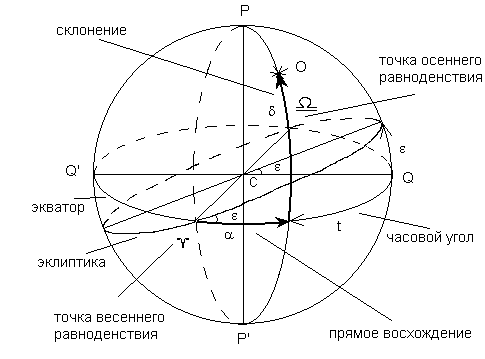 Рис.2 Математическое построение небесной сферы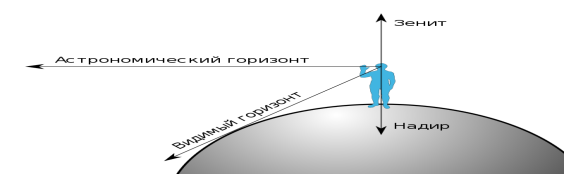 Рис. 3 Основные элементы небесной сферы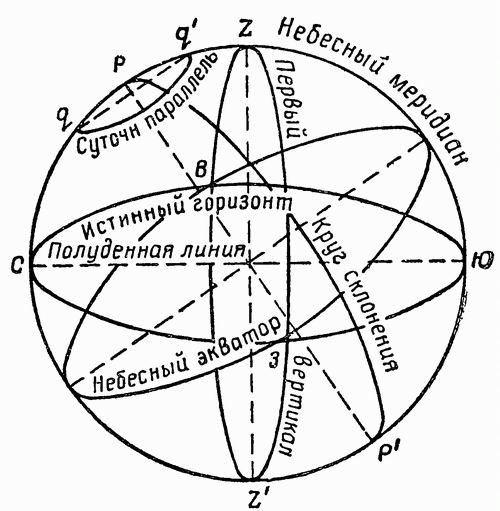  Рис .4 Соотношение между линиями и плоскостями на на небесной сфере и наземном шаре.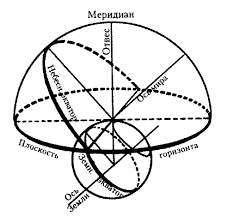 Рис.5 Основные точки и лининии небесной сферы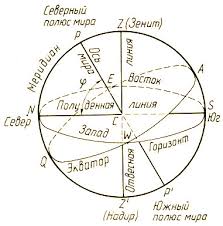 Рис.6  Суточное вращение небесной сферы. Угол NOP равен географической широте φ 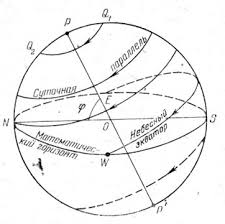 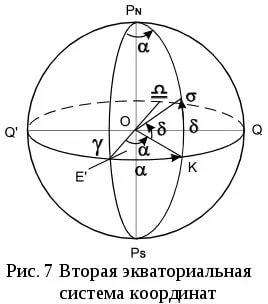 Рис.8 Армиллярная сфера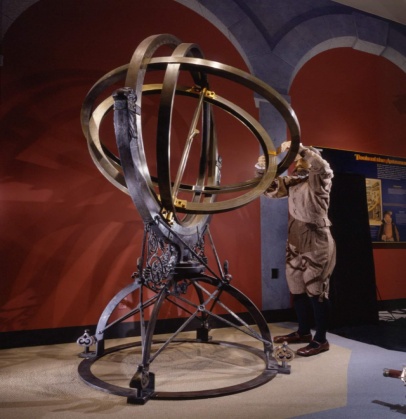 Рис  9  Карта звездного небаРис 10 Подвижная карта звездного неба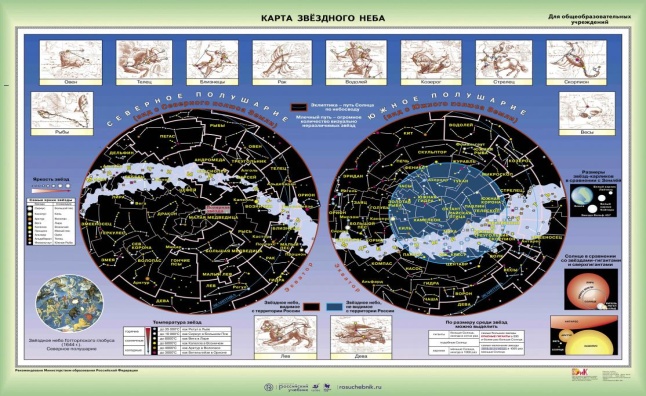 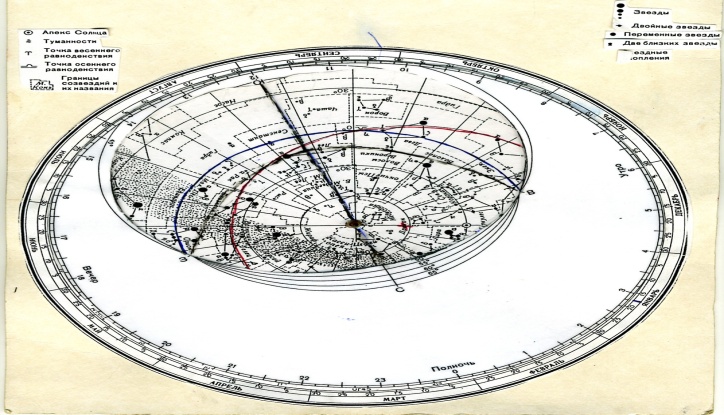 Рис. 11.Созвездия 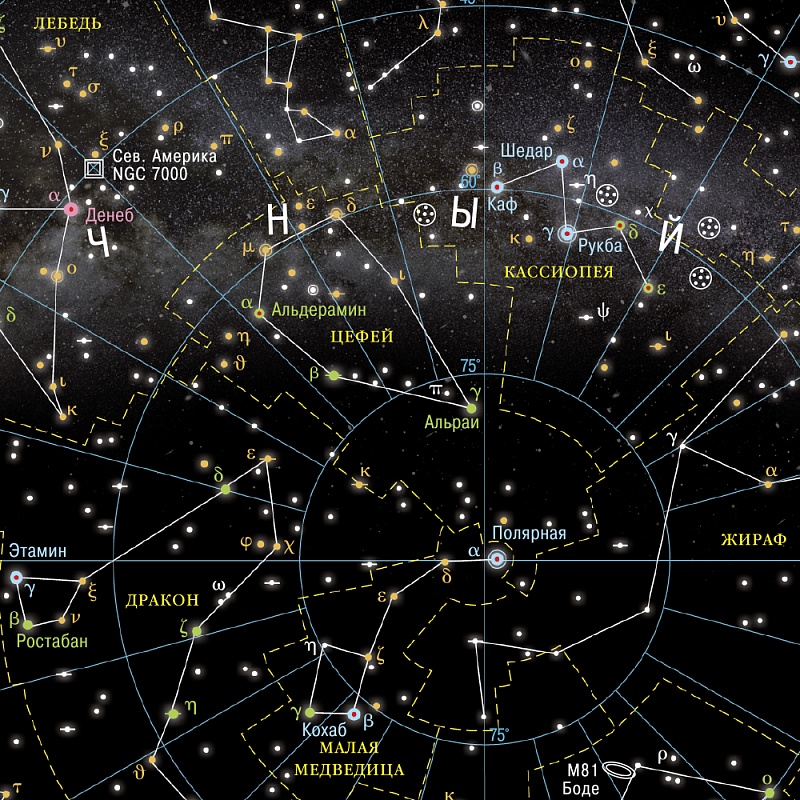 Рис.12 Звездное небо над головой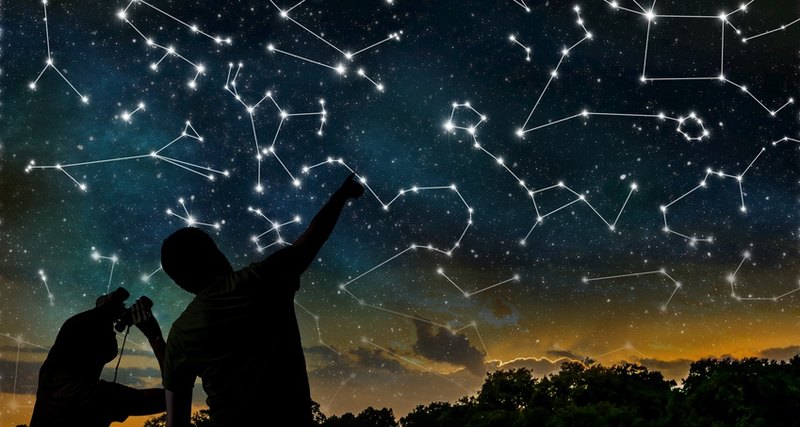 Положение относительно горизонтасозвездияВосходящиеЗаходящиеВ верхней кульминацииВ нижней кульминацииВблизи зенита эклиптикальныеЭкваториальные координатыЭкваториальные координатыобъектДатаВосходКульминацияЗаходαδобъектДатаВосходКульминацияЗаход  Ката звездного небаСолнечная система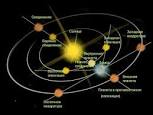 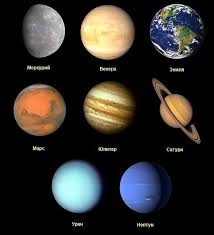 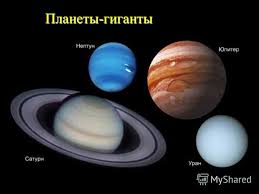 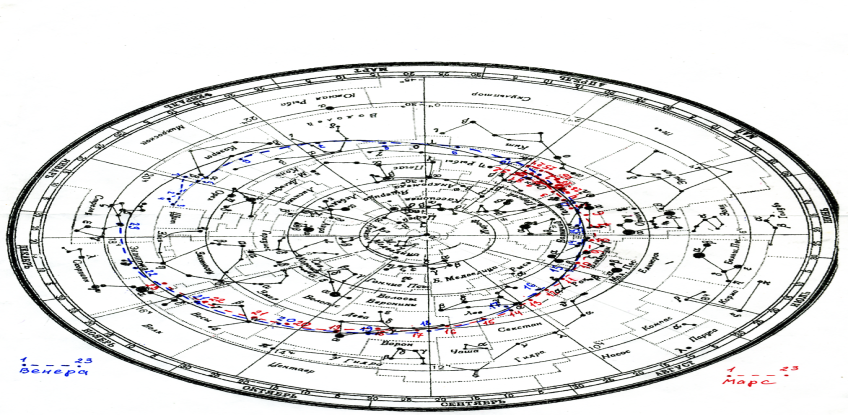 обозначениеRmMSp06 40-16375-1,51,5A106 54-2811,5-4,4B207 04-2631,5-5,9F806 18-17141,9-4,5B107 20-29122,46B506 58-2373-7B306 16-30133-1,3B2обозначениеRmMSp05 0945730-0,6G805 5244371,90A205 5237182,60B904 5033152,7-1,3K304 544343-6F004 5941133,2-1,1B305 5154203,70,6K004 554023,7-3K505 4439173,9-0,2K005 52 4534,2-3M306 0929164,30,7G8ζ05  523944,5-0,1G8названиеблескБольшая полуосьЭксцен- триситетпериодНаклонениеРадиус или размерыМассаГод откры- тияm  тыс. кмсуткикмкг ИоЕвропаГанимедКаллистоНаименование.D, кмΡ(г/см)L( 1000км)Т(сутки)1. Ио36403,534221,7692. Европа31303,046713,5513. Ганимед58801,9310707,1554. Каллисто48401,79188016,689Рис 1. Вычисление радиуса Земли.параметры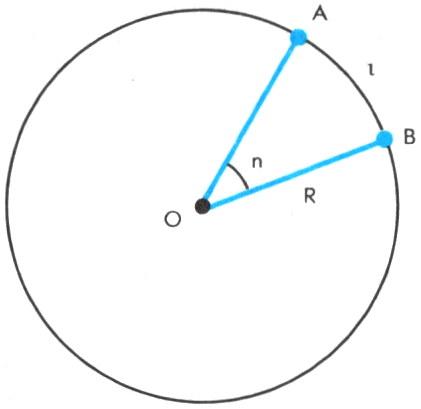 l — длина дуги АВ в километрахО — центр Землип –равный разности географических широт точек А и В  измеряется в градусах  - ?Рис 2.Определение линейных размеров тел Солнечной системы параметры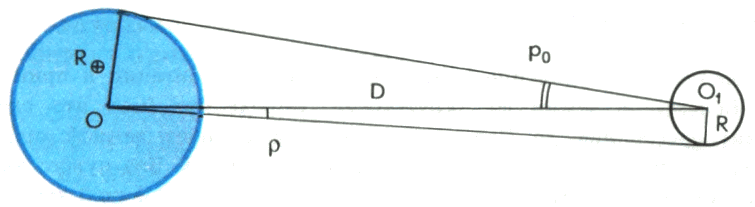 R+-радиус ЗемлиD- расстояние до светилаR – линейный радиус  небесного телаPo- угол P - угол Дано:Решение:ЧертежФормулы.Найти:ВычисленияответРис.3 Определение расстояния до недоступного предметаОпределение расстояний по параллаксам светил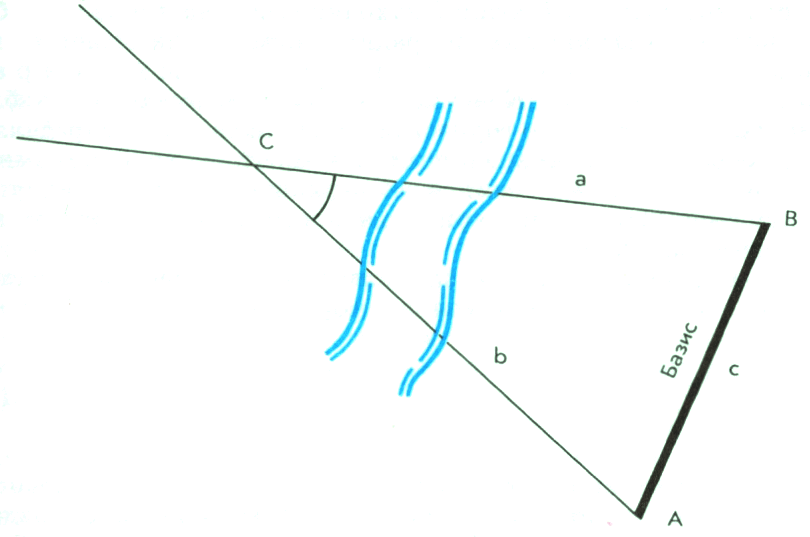 Допустим, что из точки А нужно определить расстояние до недоступной точки С (рис.3). Для этого прежде всего тщательно измеряется расстояние до какой-нибудь доступной точки В. Отрезок АВ называется базисом Далее из точек А и В угломерным геодезическим инструментом измеряют CAB и АВС. Таким образом, в треугольнике ABC известны углы и сторона АВ = с. Остальные элементы косоугольного треугольника ABC можно вычислить по формулам тригонометрии.                                    Угол АСВ, под которым из недоступного места виден базис, называется параллаксом. При данном расстоянии до предмета параллакс тем больше, чем больше базисРис.4 Суточный и горизонтальный параллаксРис.4. Годичный параллакс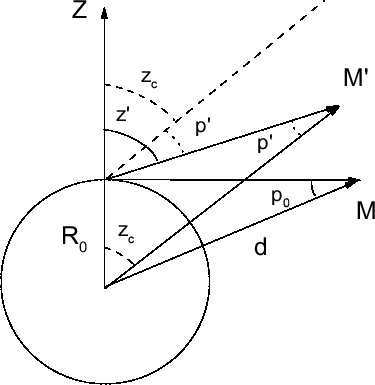 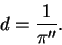 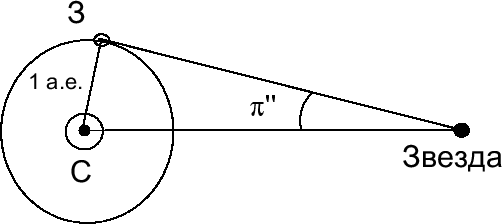 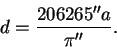 1 пк = 206 265 а.е. = 3.086  1018 см.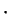 1 пк = 3.26 светового годаКонтролируемые разделы (темы) дисциплиныНаименование оценочных средств1Введение и история развития  астрономииВопросы к устному опросу, тесты, задания2Движение небесных телВопросы к устному опросу, тесты, задания3Солнечная системаВопросы к устному опросу, тесты, задания4Солнце и звездыВопросы к устному опросу, тесты, задания5Галактики. Строение и эволюция вселеннойВопросы к устному опросу, тесты, заданияоценкаКритерии оценивания5 балловОтвет на вопрос раскрыт полностью, в представленном ответе обоснованно получен правильный ответ4 баллаОтвет дан полностью, но нет достаточного обоснования или при верном ответе допущена незначительная ошибка, не влияющая на правильную последовательность рассуждений3 баллаОтветы даны частично0 балловОтвет неверен или отсутствует. Вид работыпродолжительность1Вход в систему тестирования5 мин2 Прохождение теста30мин3Внесение исправлений5 минИтоги (в расчете на тест)40мин.Оценка выполнения тестов Критерии оценки0,25 балла за правильный ответ на 1 вопросправильно выбранный вариант ответа (в случае закрытого теста), правильно вписанный ответ (в случае открытого теста)Количество отведенных часовСамостоятельная работа обучающегося18в том числе:Работа с информационными источниками5Реферативная работа6Подготовка презентационных материалов4Составление тезисов3Наименование оценочного средстваКраткая характеристика оценочного средстваПредставление оценочного средства в фонде РефератПродукт самостоятельной работы обучающегося,  представляющий собой краткое изложение в письменном виде полученных результатов теоретического анализа определенной научной (учебно-исследовательской) темы, где автор раскрывает суть исследуемой проблемы, приводит различные точки зрения, а также собственные взгляды на нее. Темы рефератов Доклад, сообщениеПродукт самостоятельной работы обучающегося, представляющий собой публичное выступление по представлению полученных результатов решения определенной учебно-практической, учебно-исследовательской или научной темыТемы докладов, сообщенийТворческое заданиеЧастично регламентированное задание, имеющее нестандартное решение и позволяющее диагностировать умения, интегрировать знания различных областей, аргументировать собственную точку зрения. Индивидуальных творческих заданий Эссе Средство, позволяющее оценить  умение обучающегося письменно излагать суть поставленной проблемы, самостоятельно проводить анализ этой проблемы с использованием концепций и аналитического инструментария соответствующей дисциплины, делать выводы, обобщающие авторскую позицию по поставленной проблемеТематика эссеКачественная оценка индивидуальных образовательных достиженийКачественная оценка индивидуальных образовательных достиженийКритерии оценивания рефератаКритерии оценивания выполнения практического заданияБаллВербальный аналогКритерии оценивания рефератаКритерии оценивания выполнения практического задания5ОтличноНа «отлично» оценивается ответ, если обучающийся  свободно, с глубоким знанием материала,  правильно, последовательно  и полно выберет тактику действий,  и ответит на дополнительные вопросы по  выполненной темеНа «отлично» оценивается выполненная работа, если обучающийся  уверенно, со   знанием алгоритма  выполнения операций,  правильно, последовательно  и в полной  выполнил действия,  и прокомментировал данную последовательность, ответил  на   вопросы.4ХорошоОценка «хорошо» выставляется, если обучающийся достаточно убедительно, с несущественными ошибками и достаточно освоенными умениями по существу правильно ответил на вопрос с дополнительными комментариями педагога или допустил небольшие погрешности в ответе. Оценка «хорошо» выставляется, если обучающийся     выполнил в правильной последовательности работу, с несущественными ошибками  в умениях, по существу правильно   прокомментировал свои действия, но допустил небольшие погрешности в ответе.3УдовлетворительноОценка «удовлетворительно» выставляется, если обучающийся  недостаточно уверенно, с существенными ошибками в теоретической подготовке и слабо освоенными умениями ответил на вопросы ситуационной задачи. Только с помощью наводящих вопросов преподавателя справился с вопросами разрешения производственной ситуации, не уверенно отвечал на дополнительно заданные вопросы. С затруднениями, он все же сможет при необходимости решить подобную ситуационную задачу на практике. Оценка «удовлетворительно» выставляется, если обучающийся  недостаточно уверенно, с существенными ошибками  выполнил задание,  на вопросы ответил с помощью наводящих вопросов преподавателя, справился с  ситуацией со второй попытки, не уверенно отвечал на дополнительно заданные вопросы. С затруднениями, он все же смог  решить поставленную задачу на практике. Вид работыпродолжительность1Вход в систему тестирования5 мин2 Прохождение теста30мин3Внесение исправлений5 минИтоги (в расчете на тест)40мин.Оценка выполнения тестов Критерии оценки0,25 балла за правильный ответ на 1 вопросправильно выбранный вариант ответа (в случае закрытого теста), правильно вписанный ответ (в случае открытого теста)